Приложение № 4.Промежуточная сокращенная отдельная финансовая отчетность Эмитента за                                   6 месяцев 2015 г. 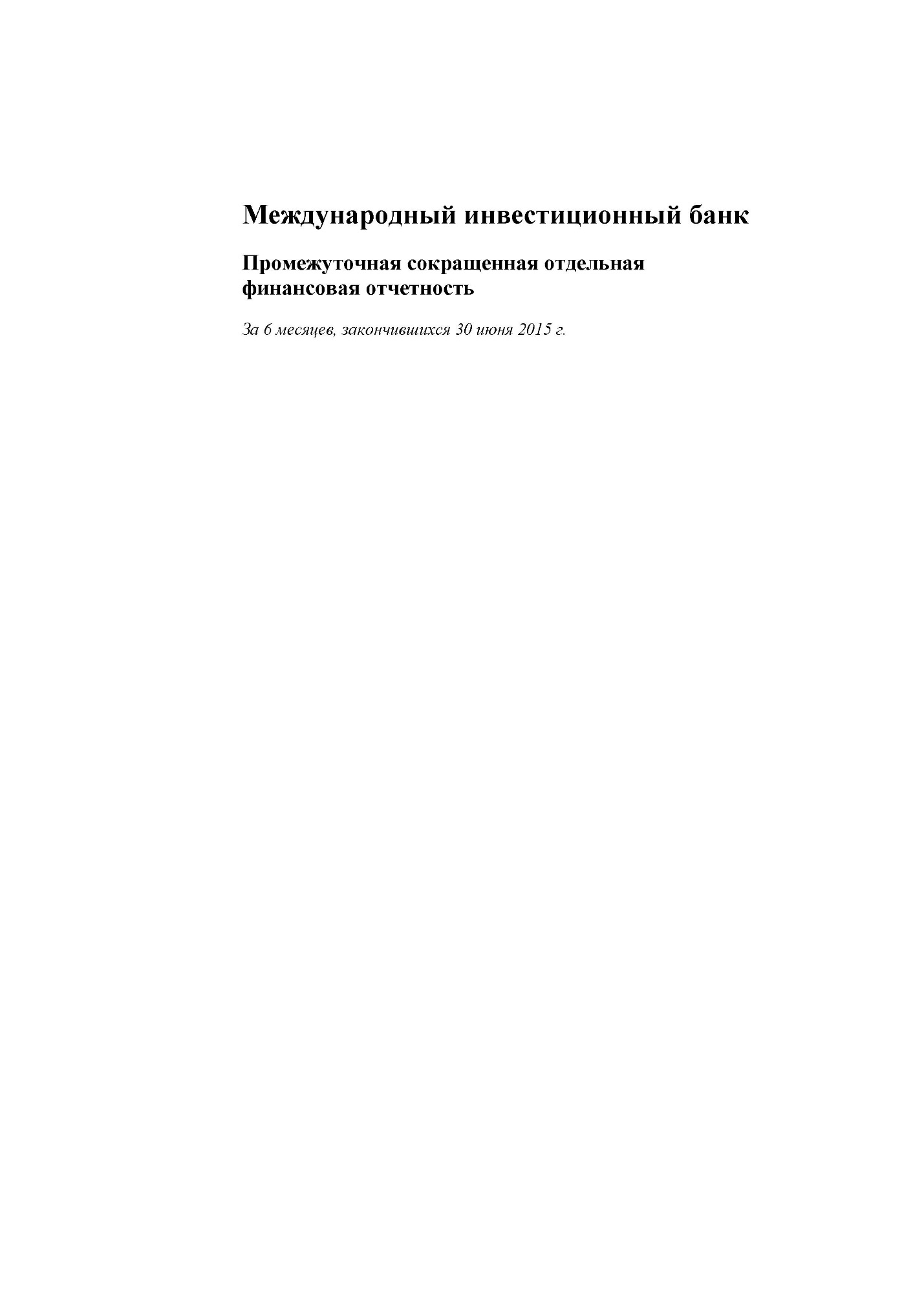 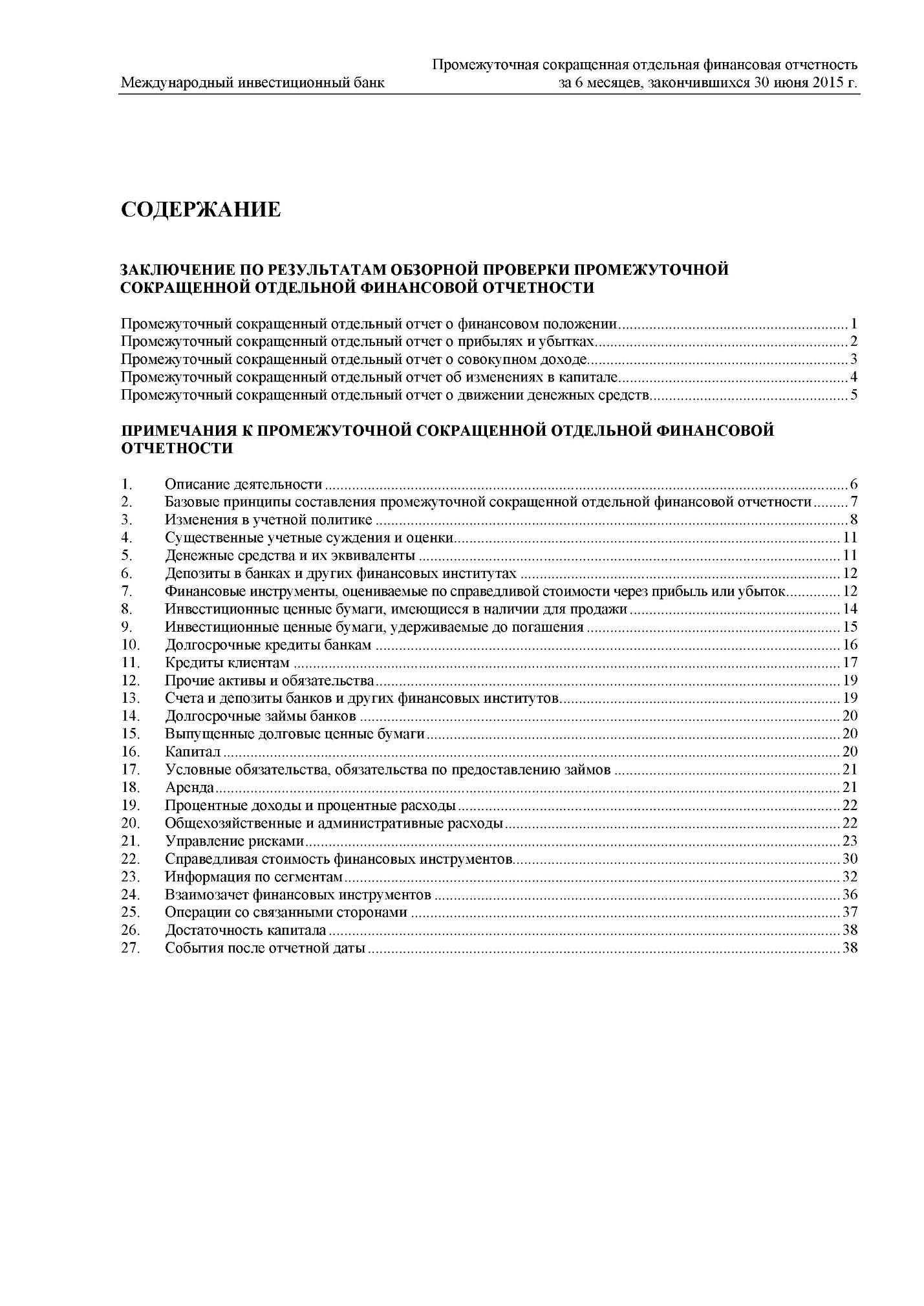 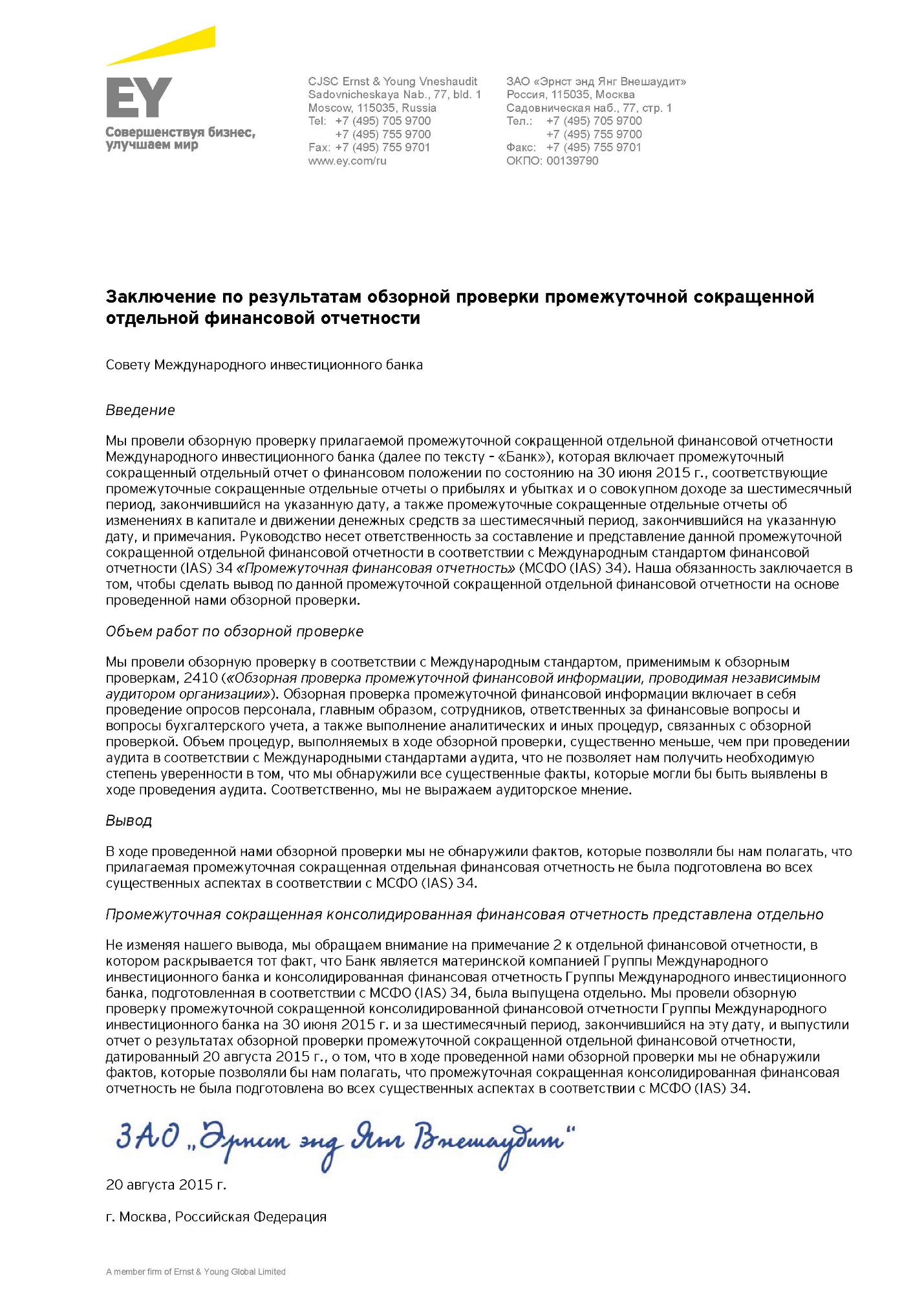 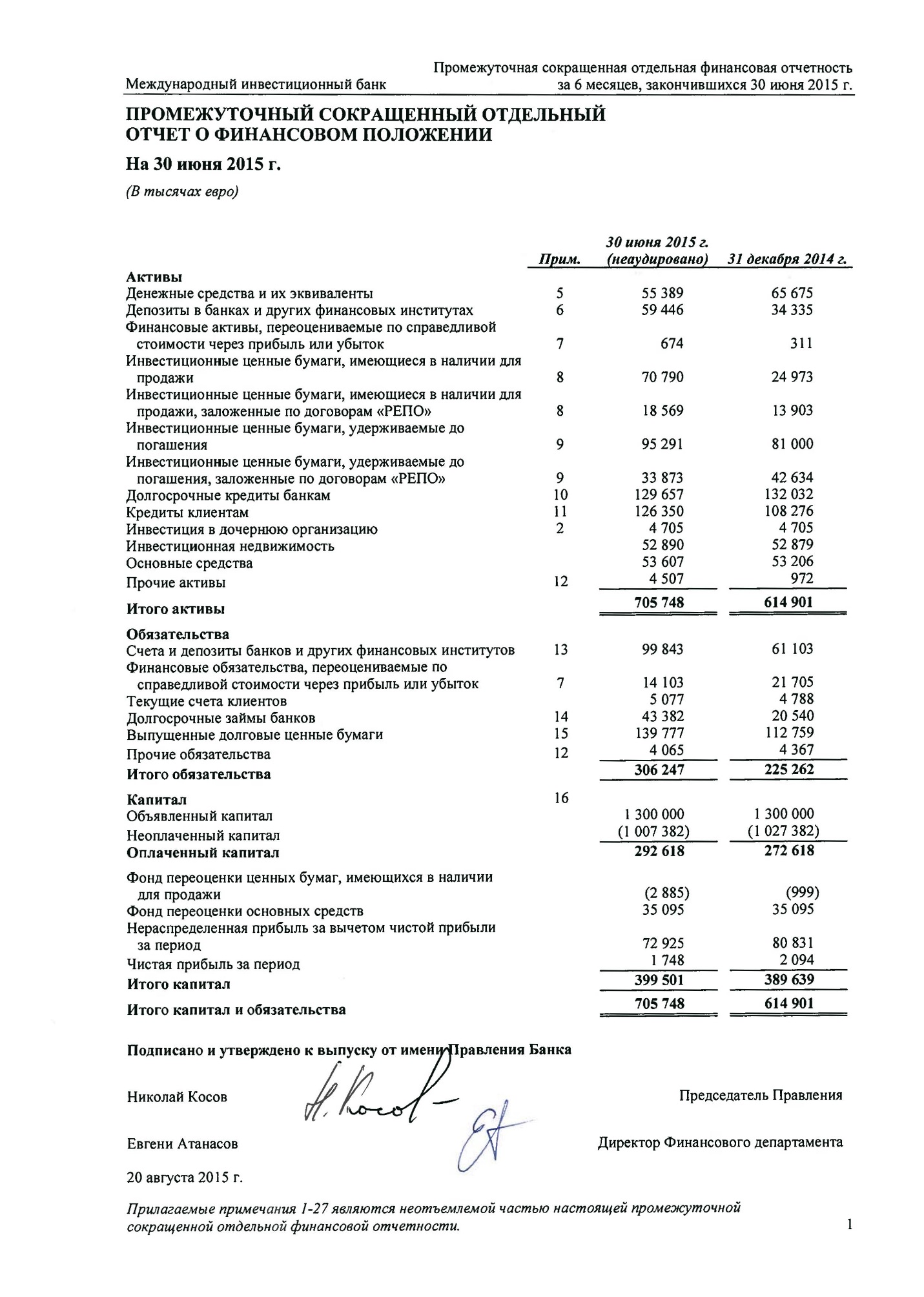 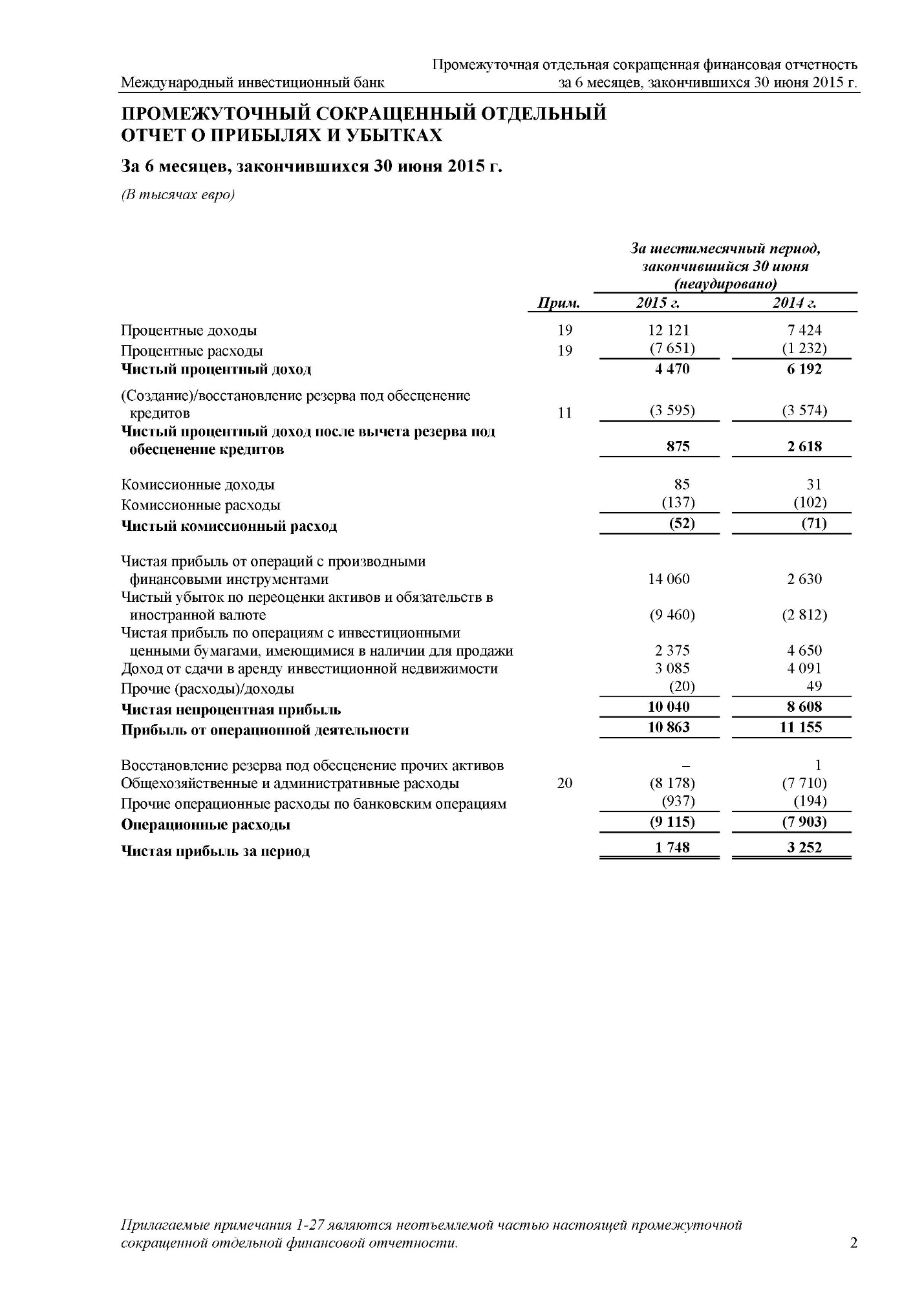 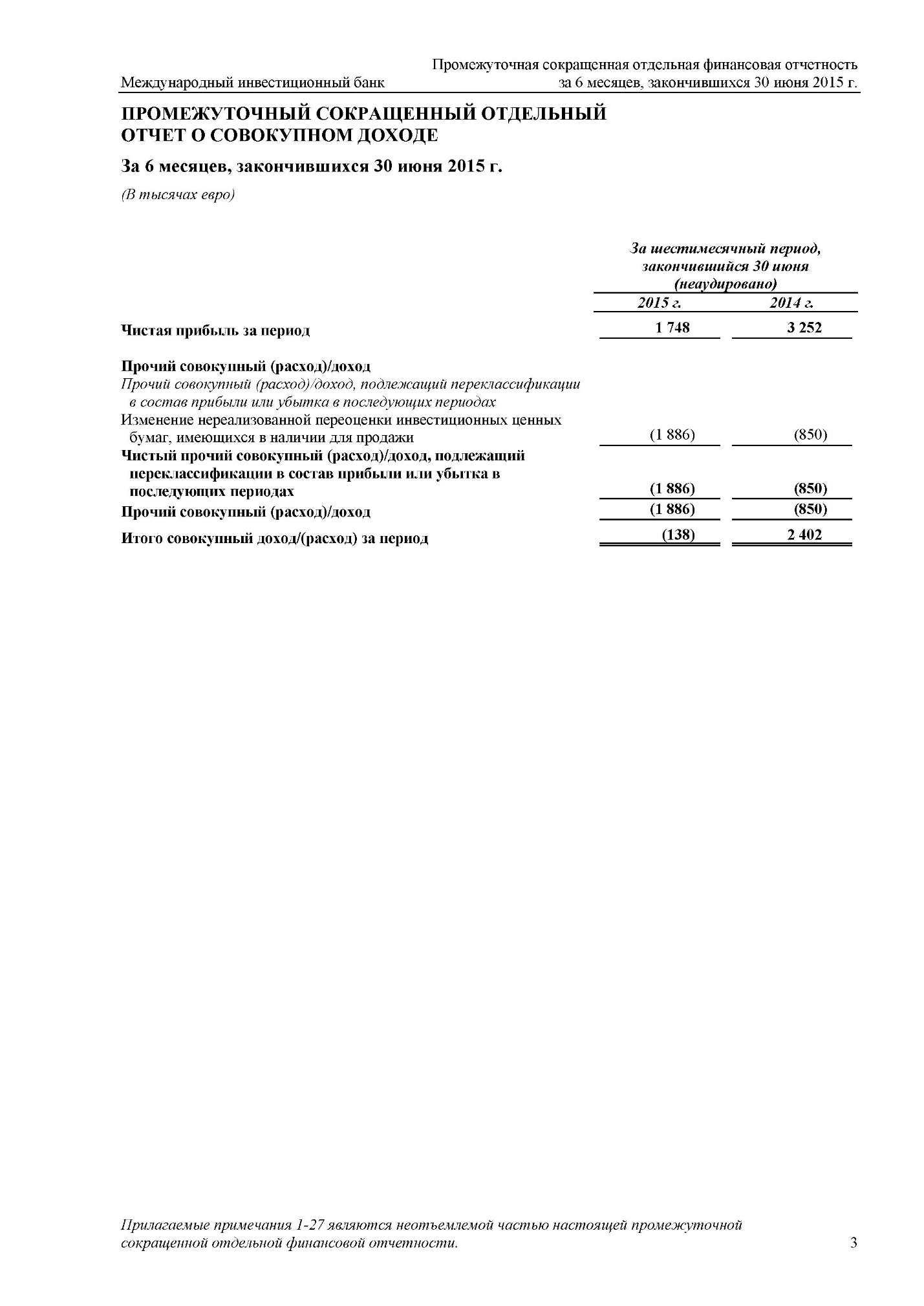 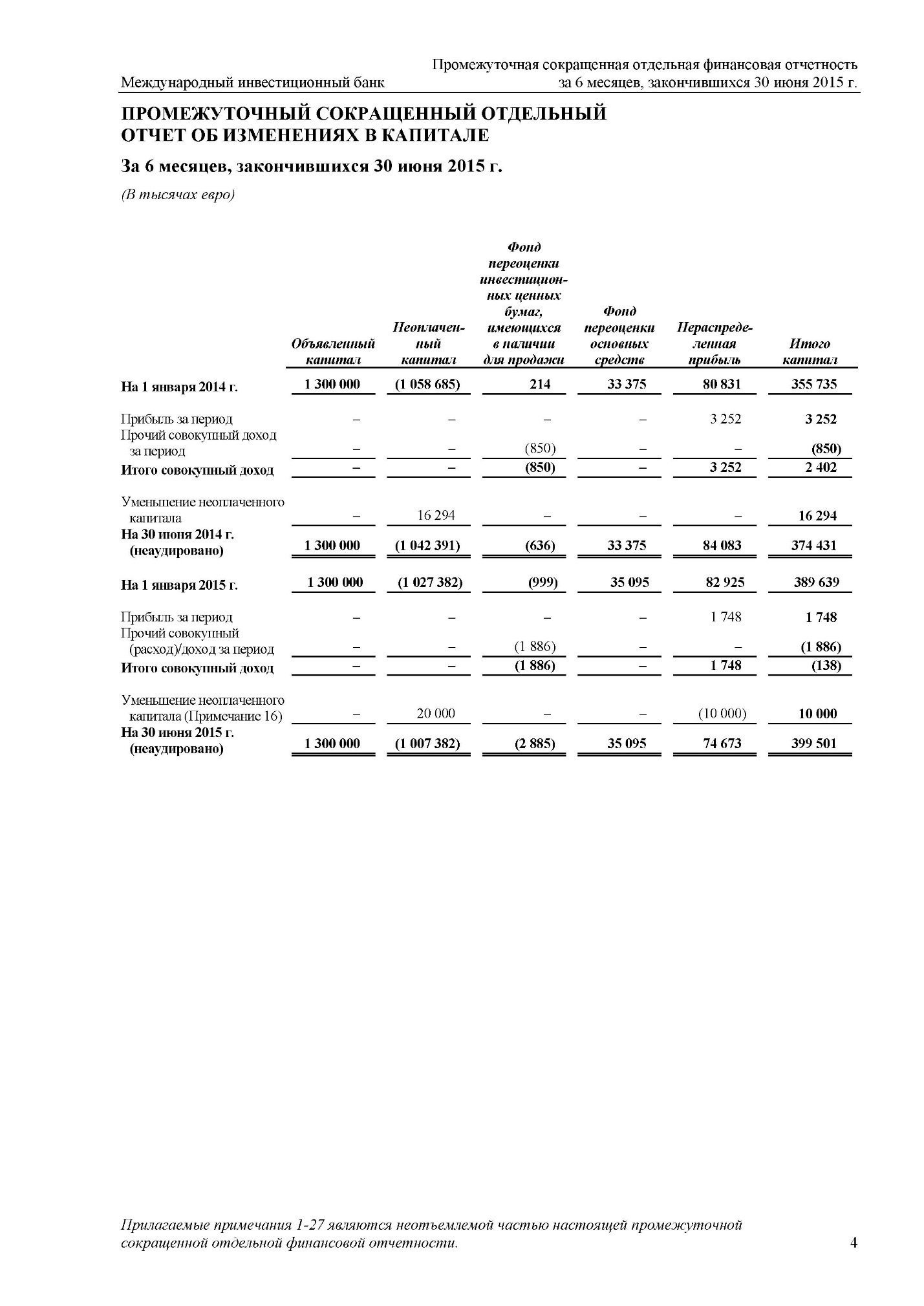 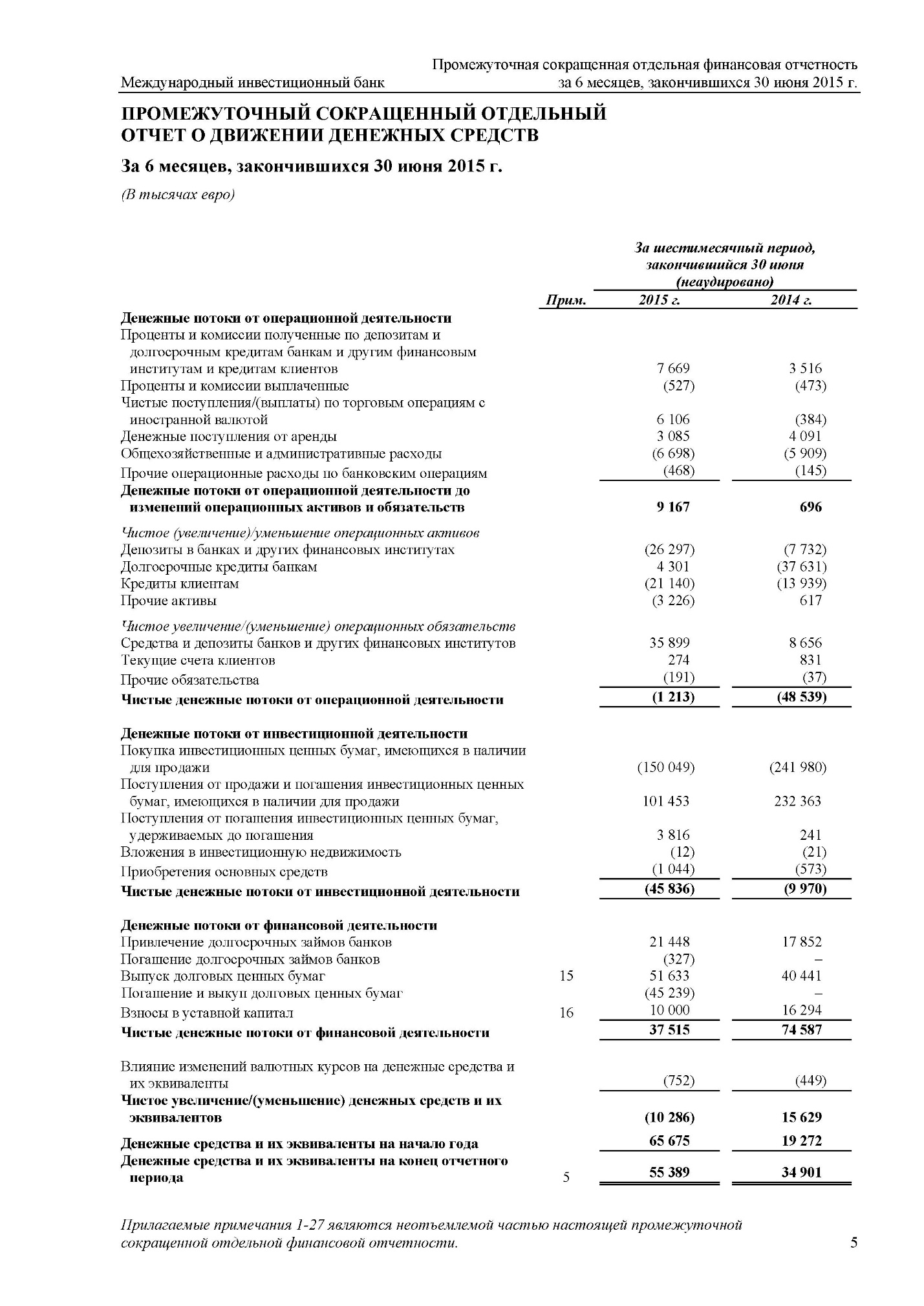 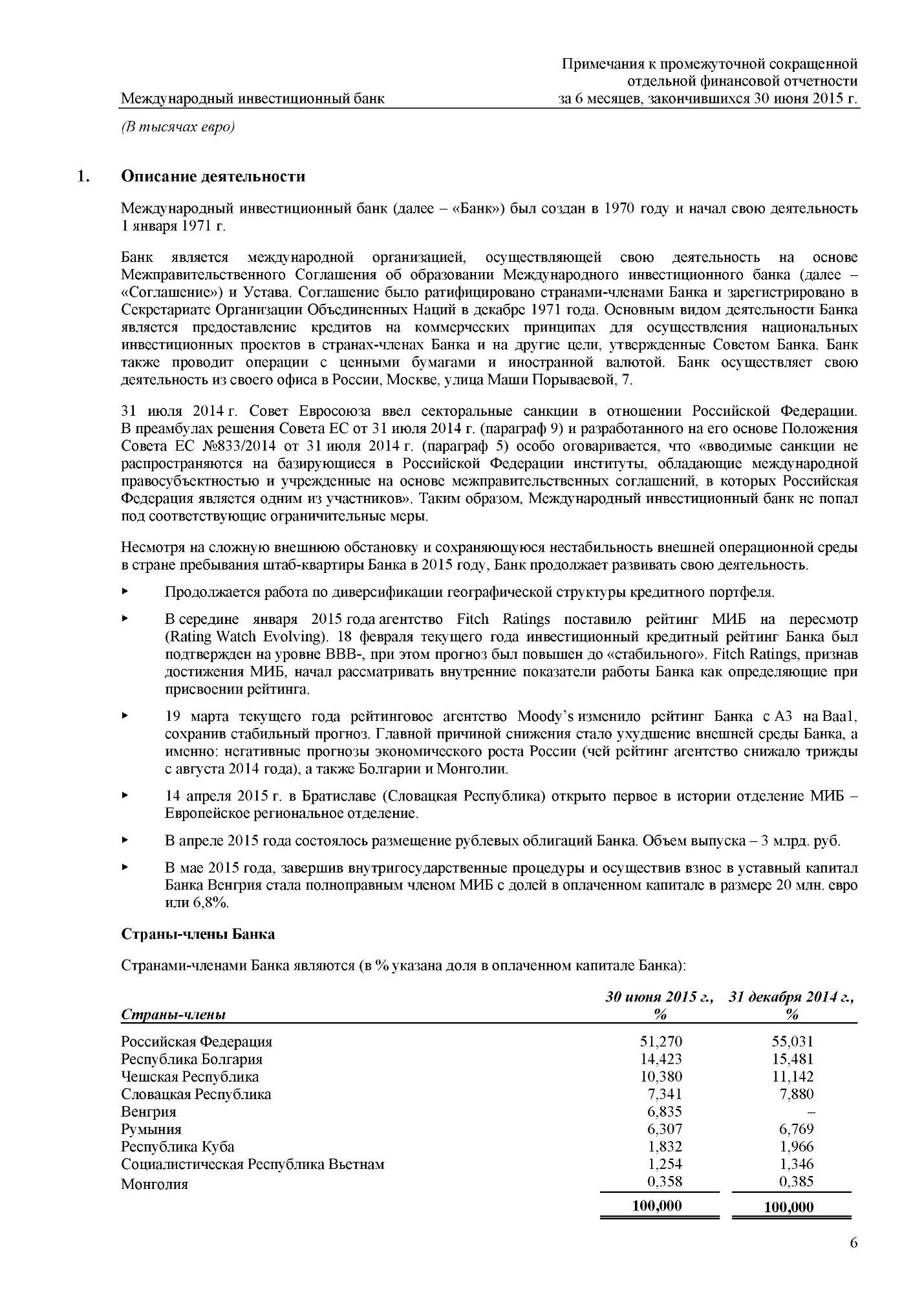 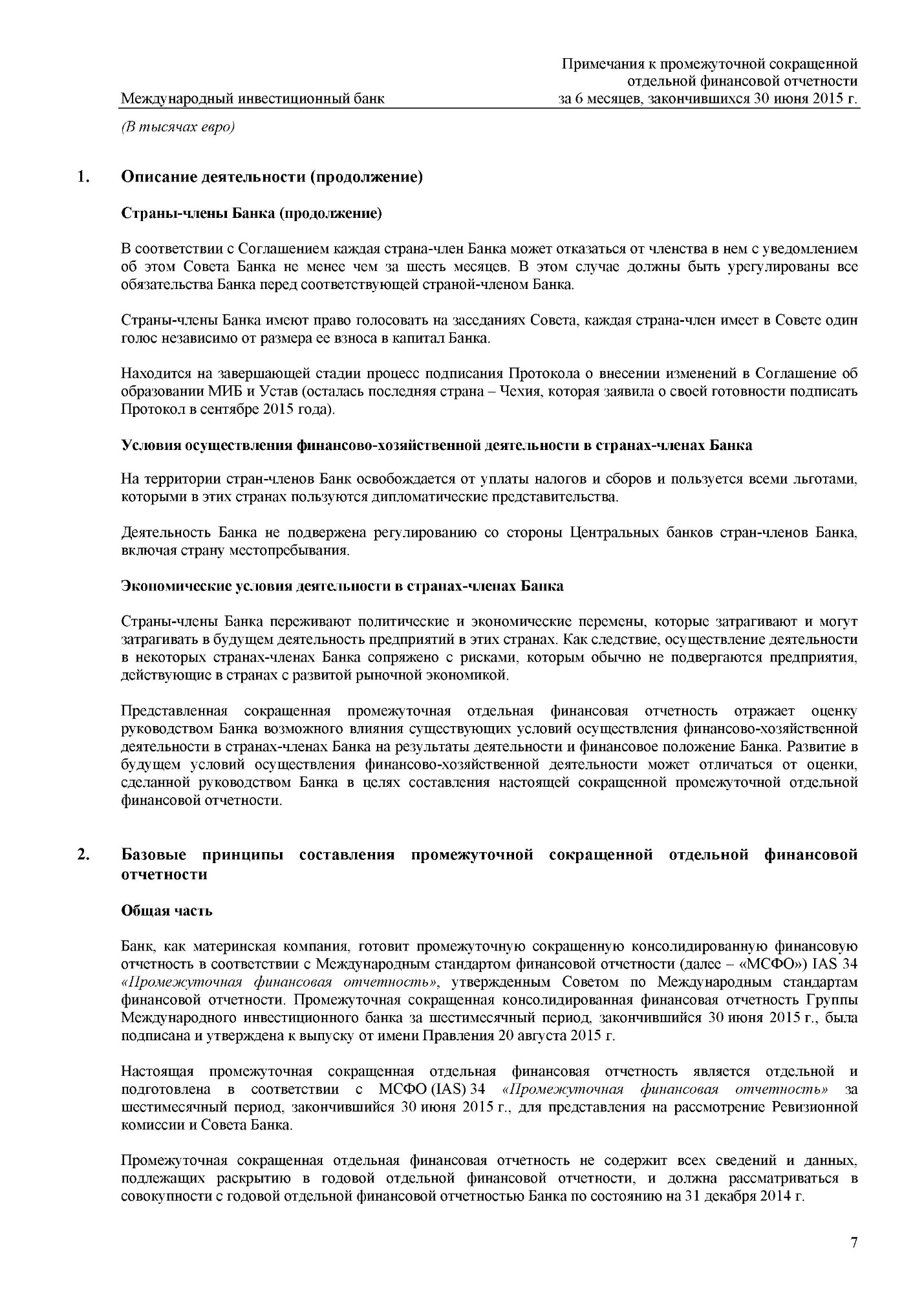 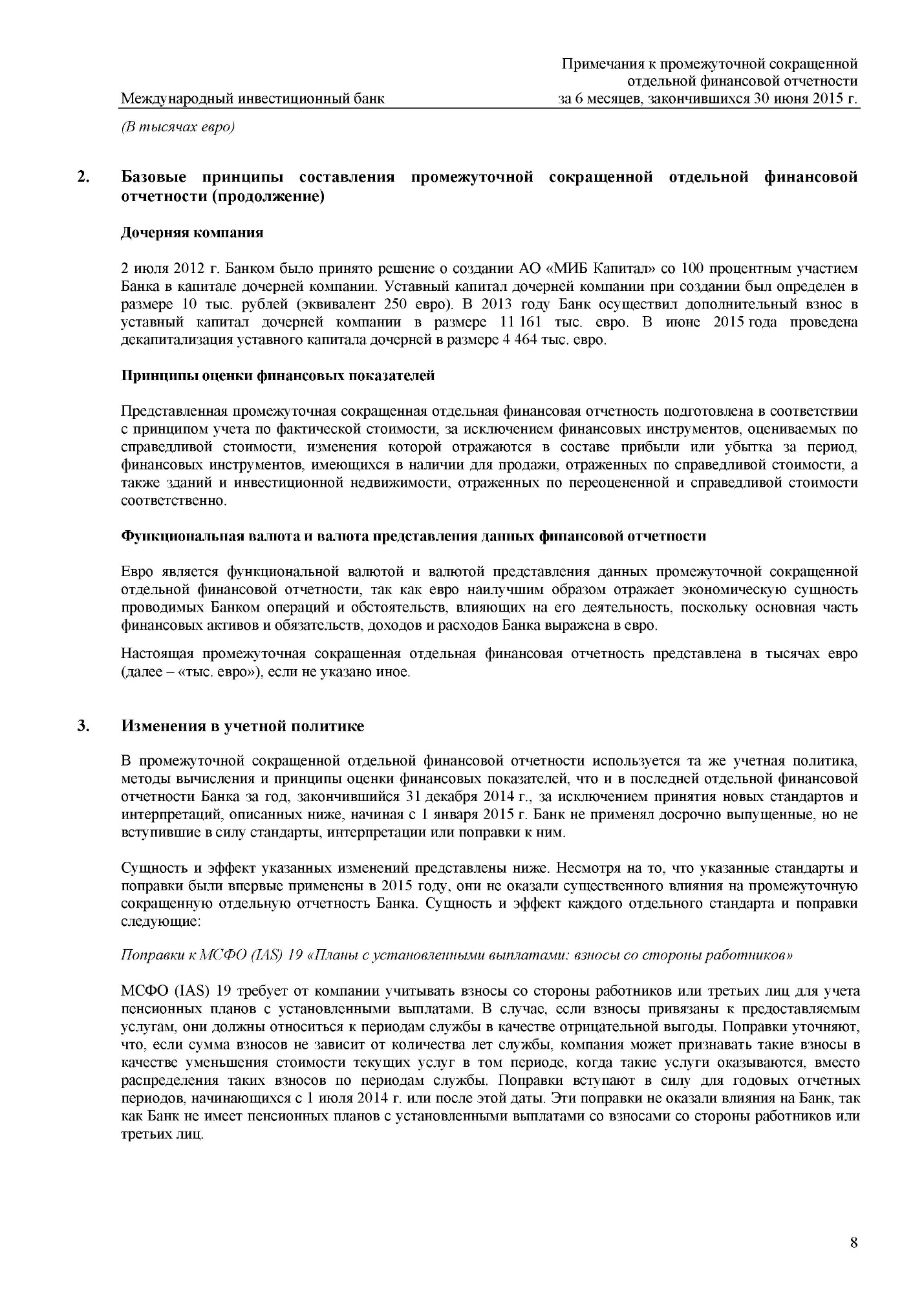 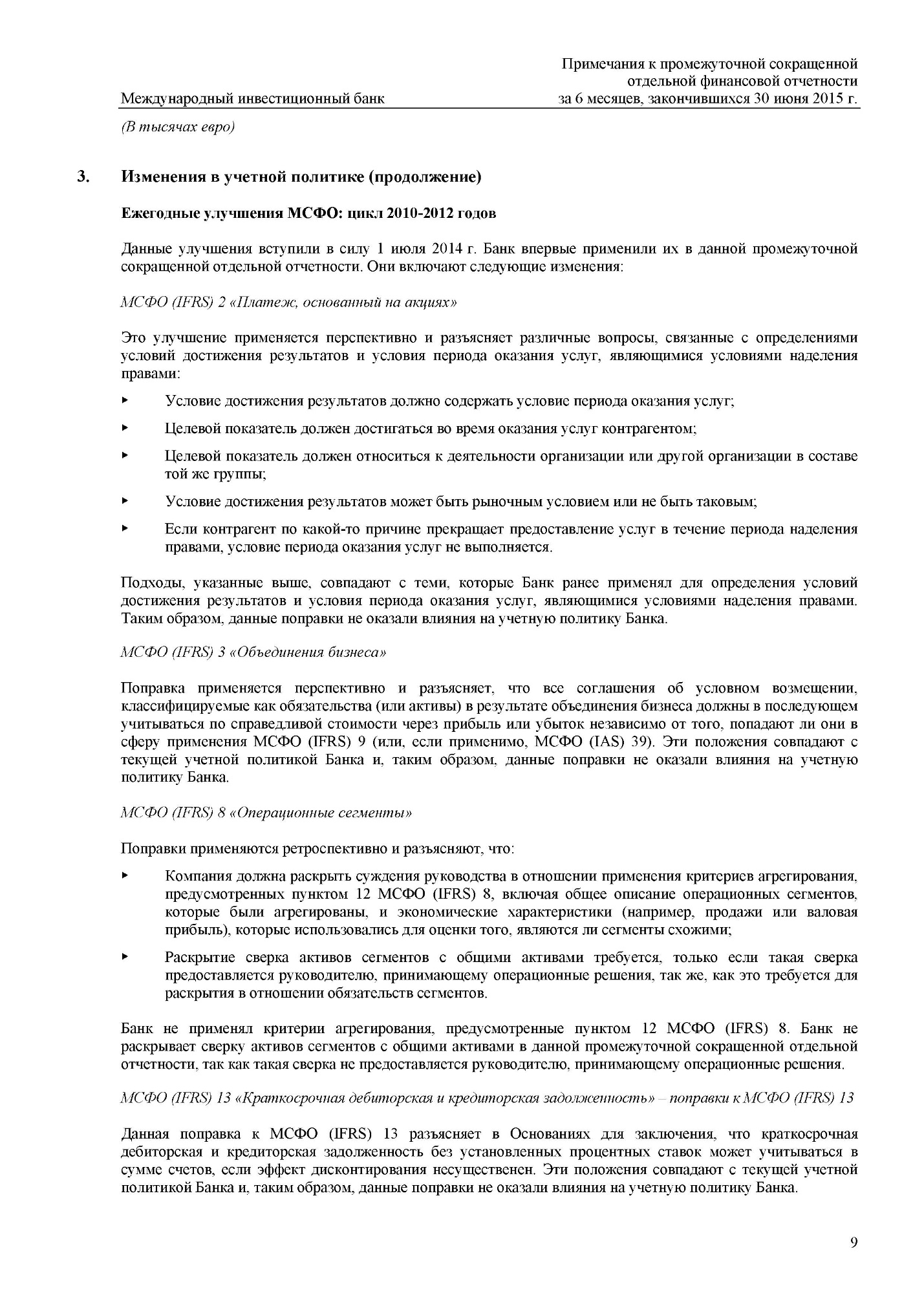 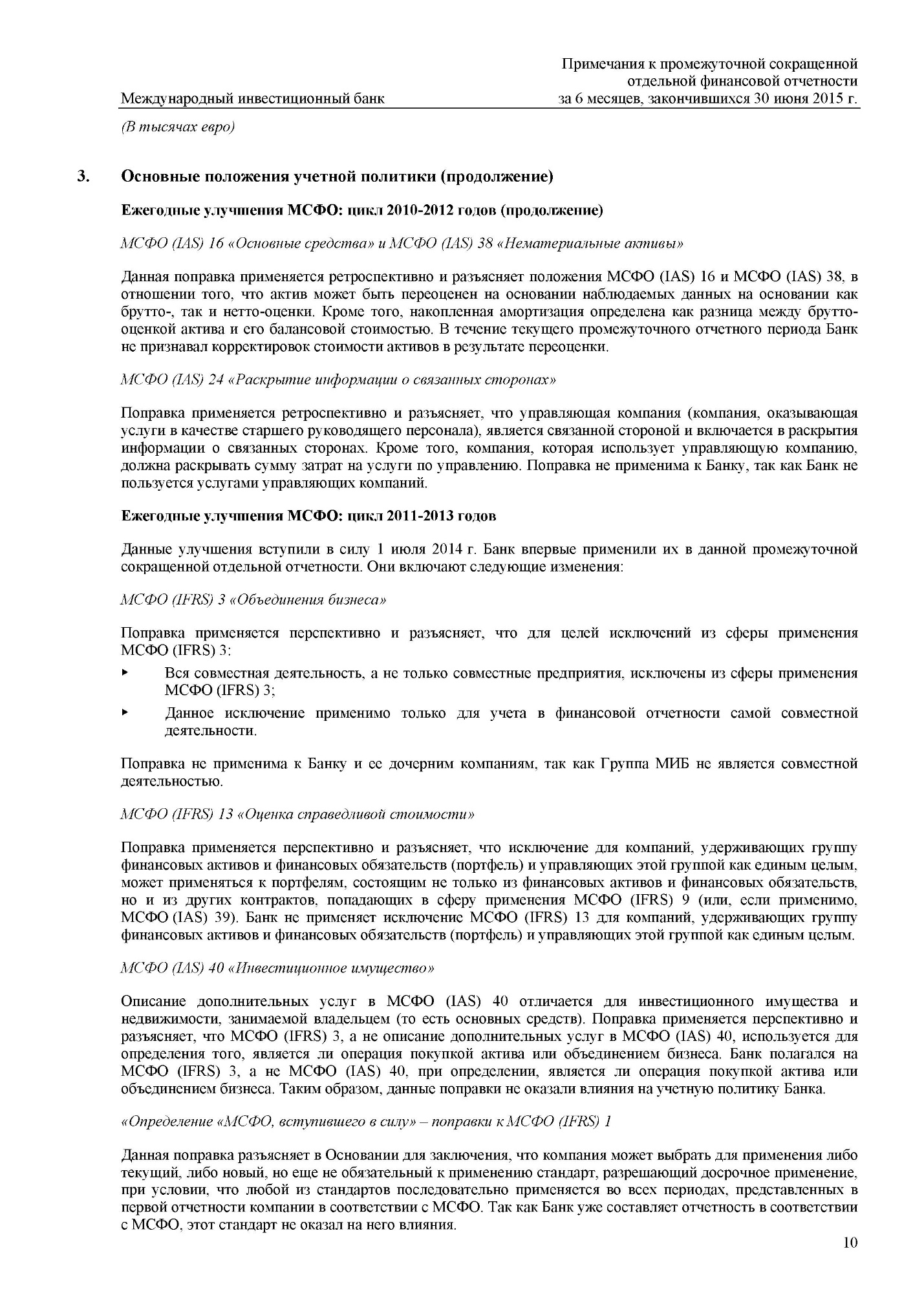 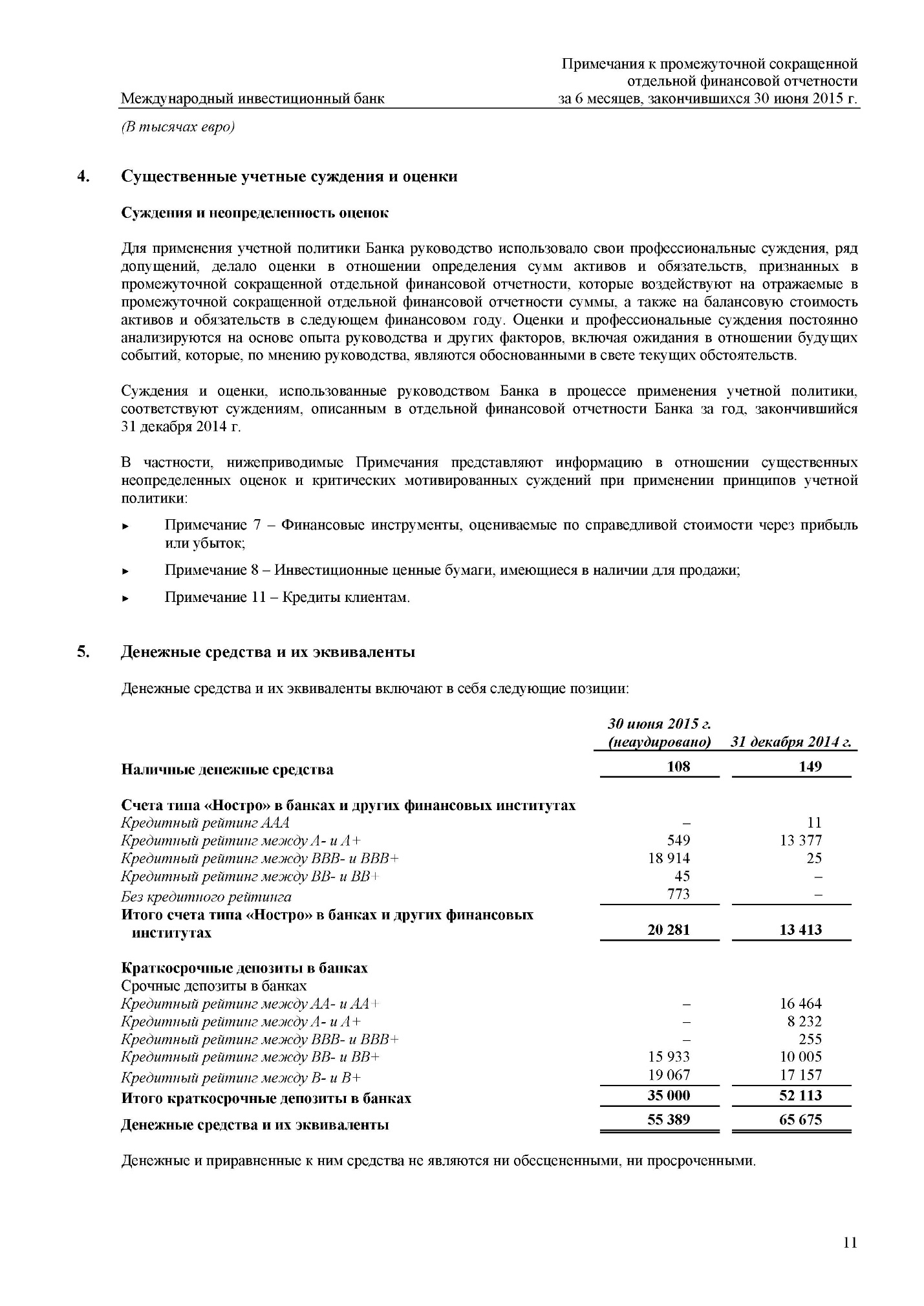 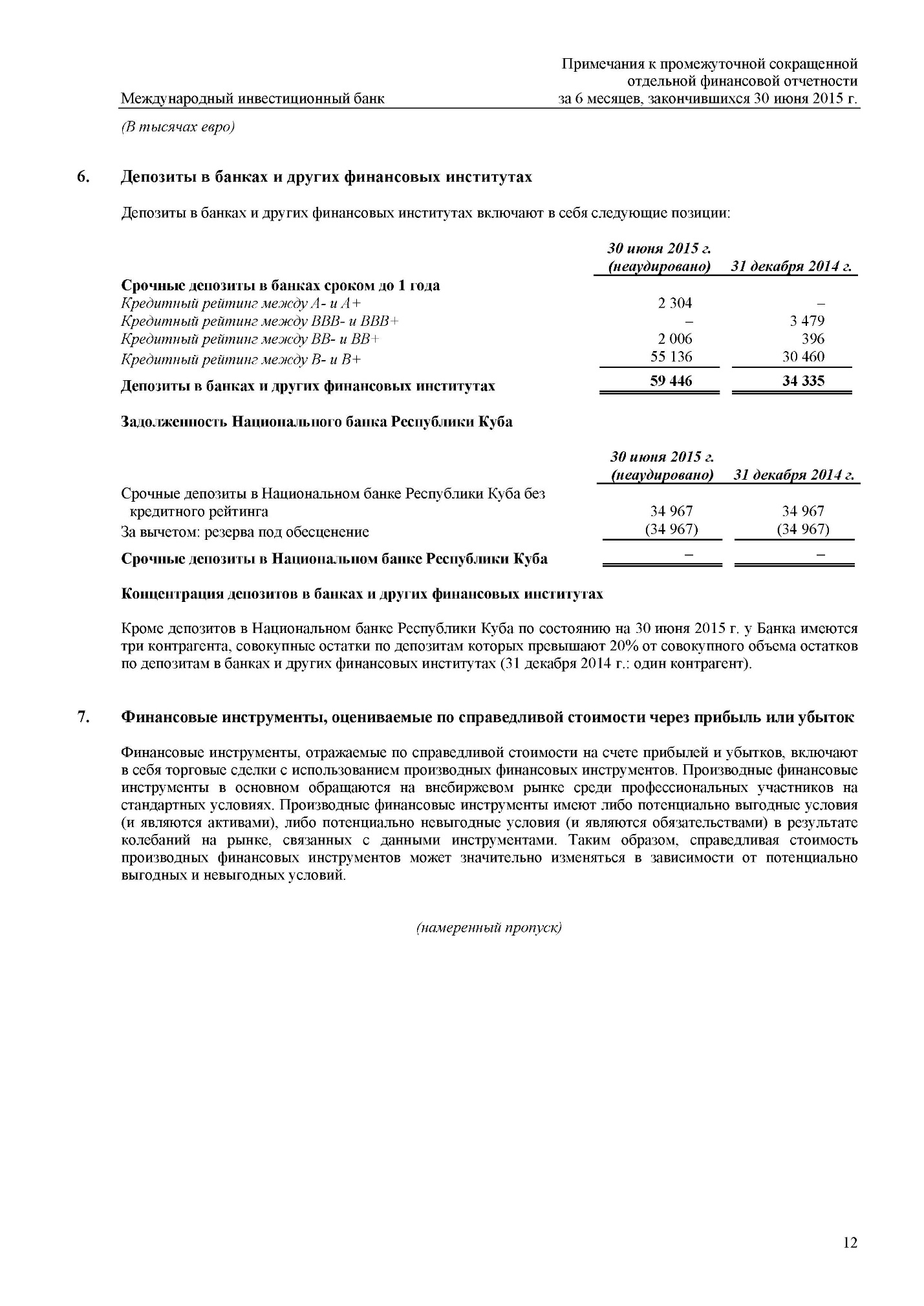 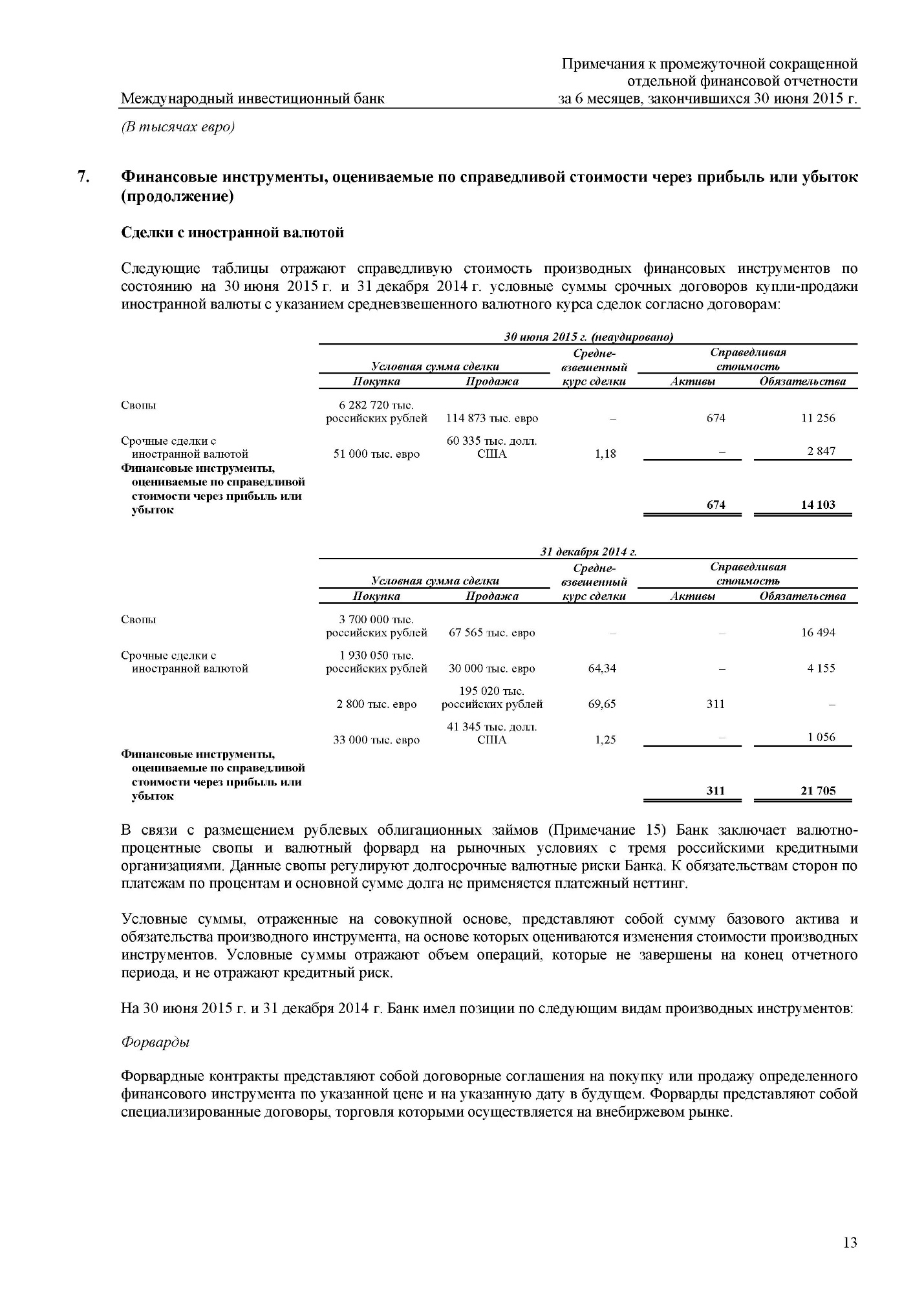 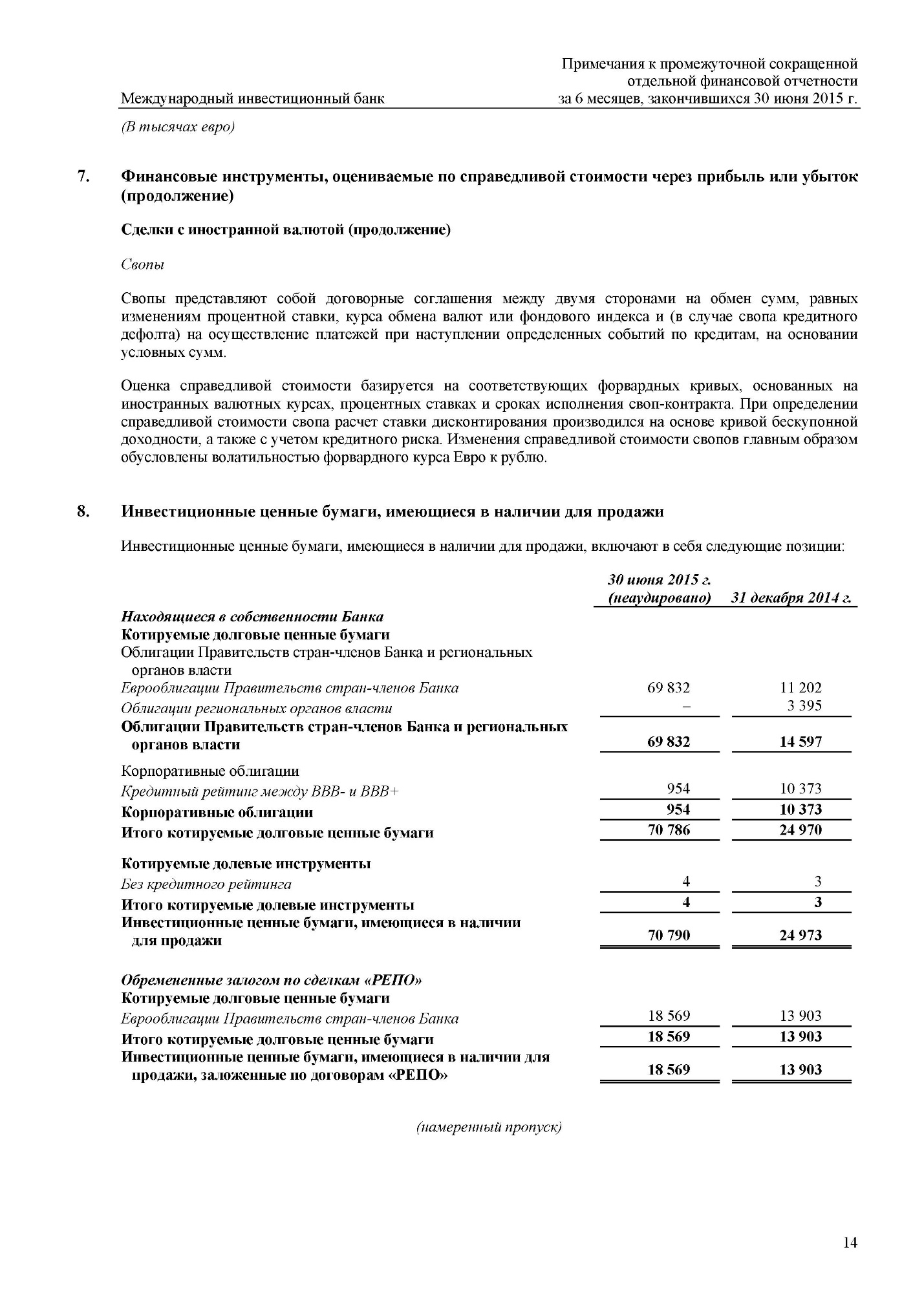 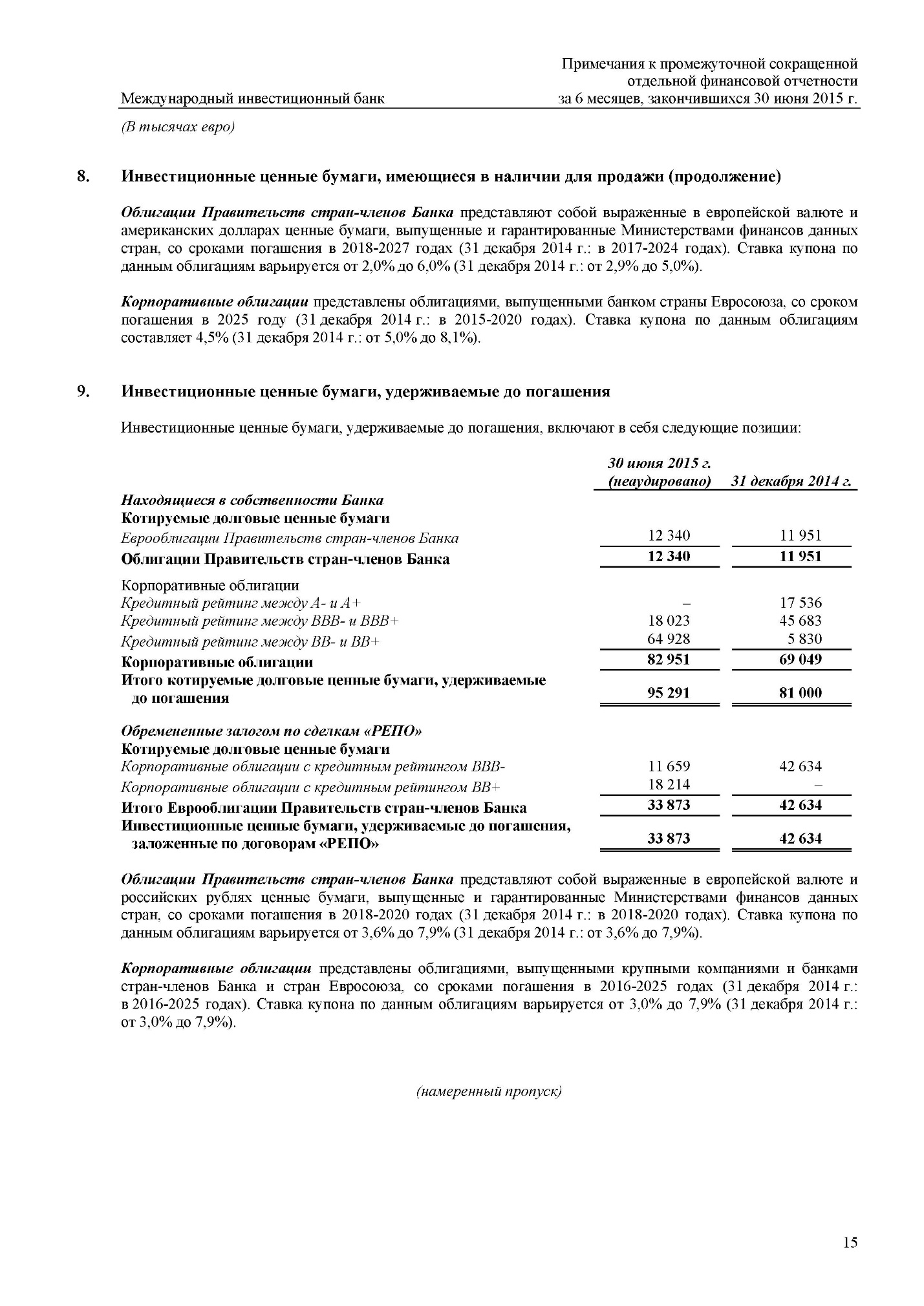 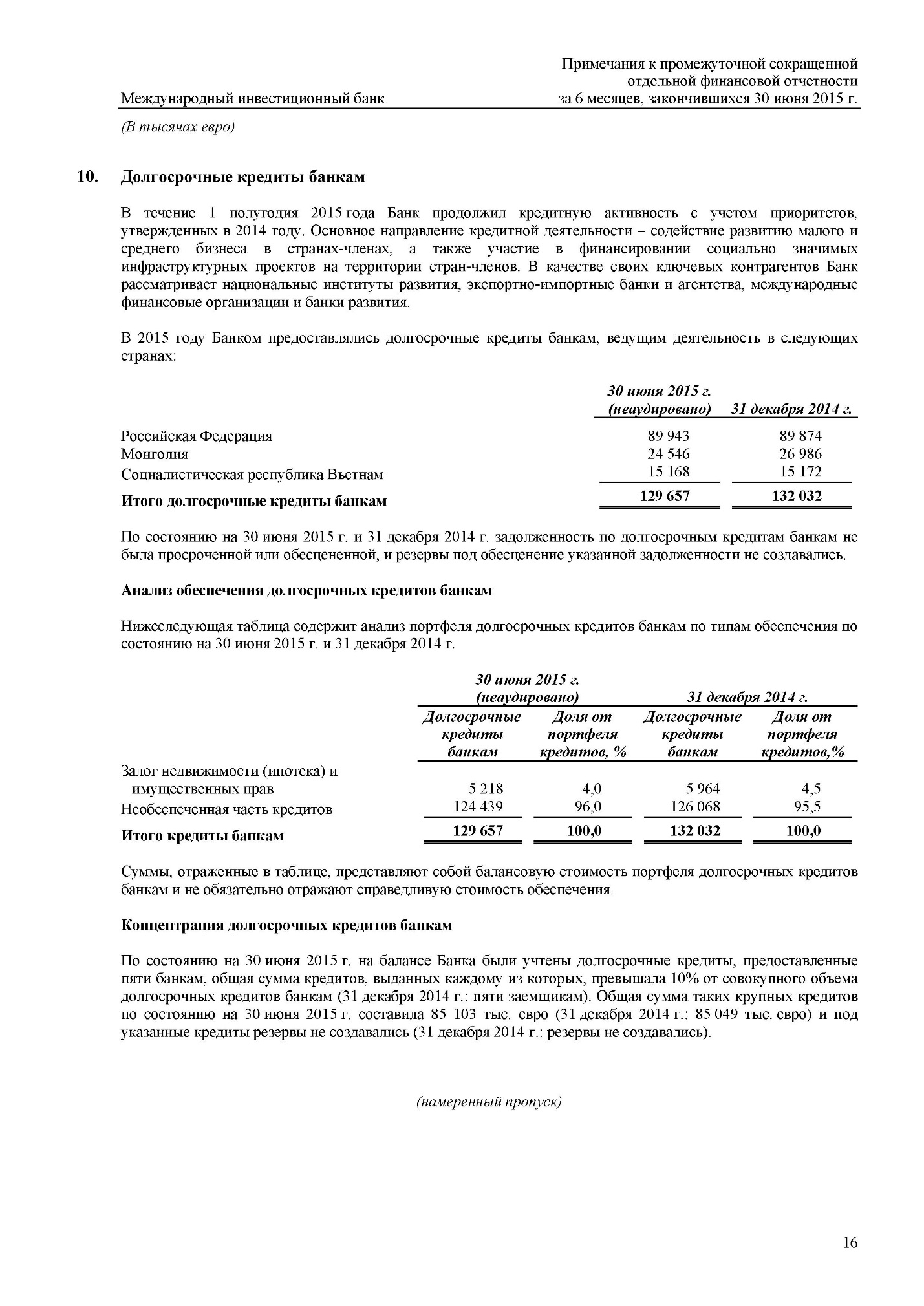 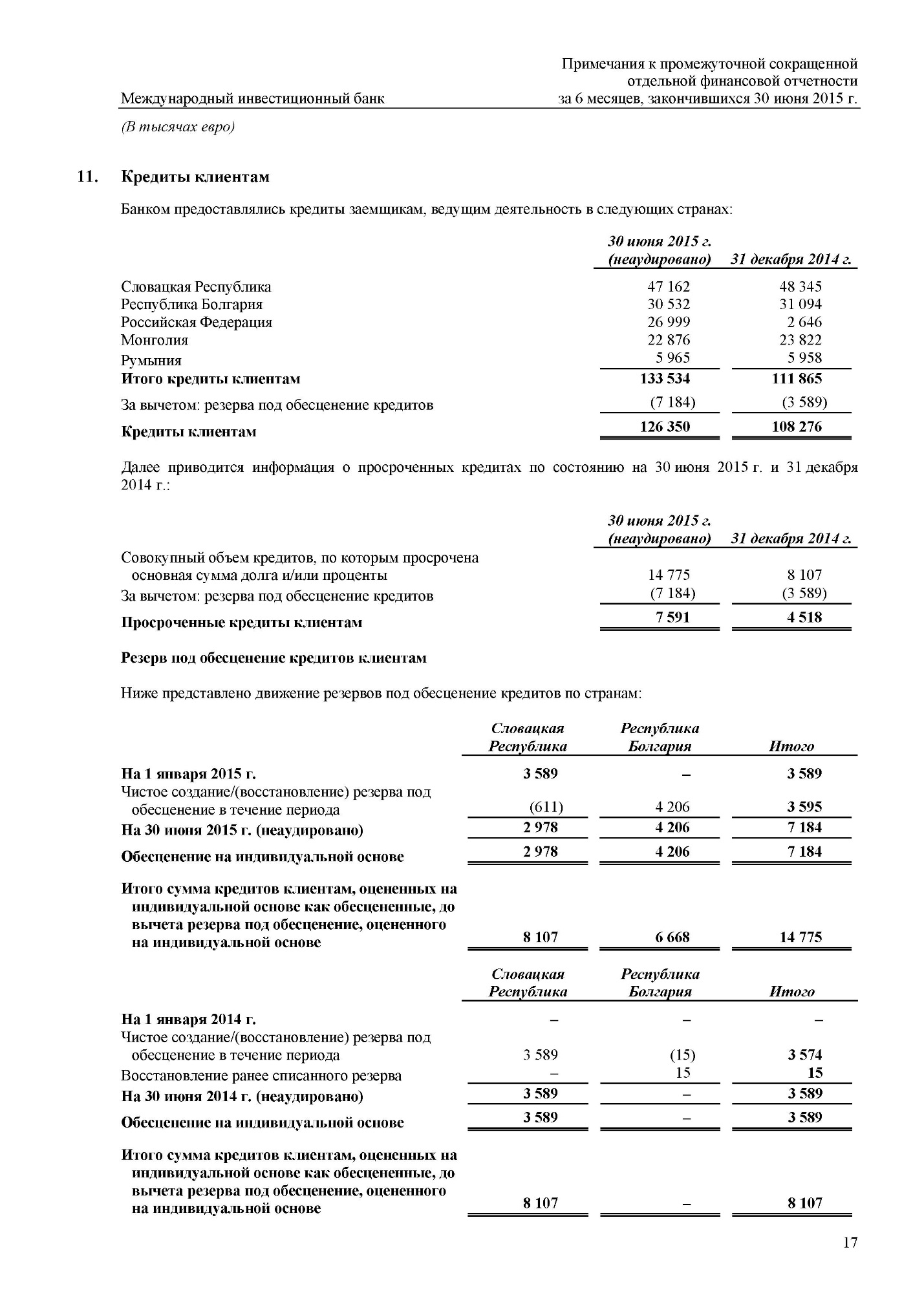 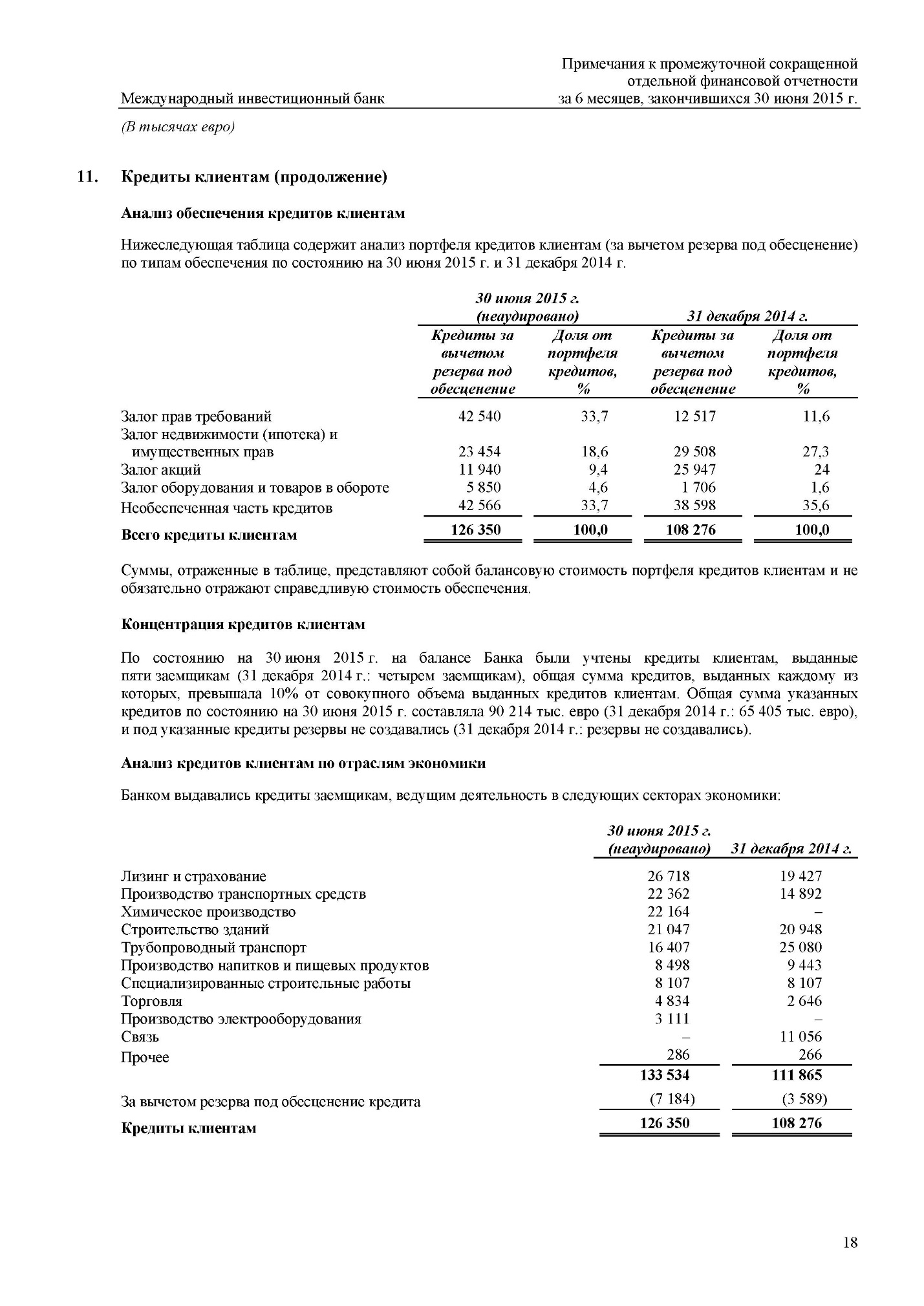 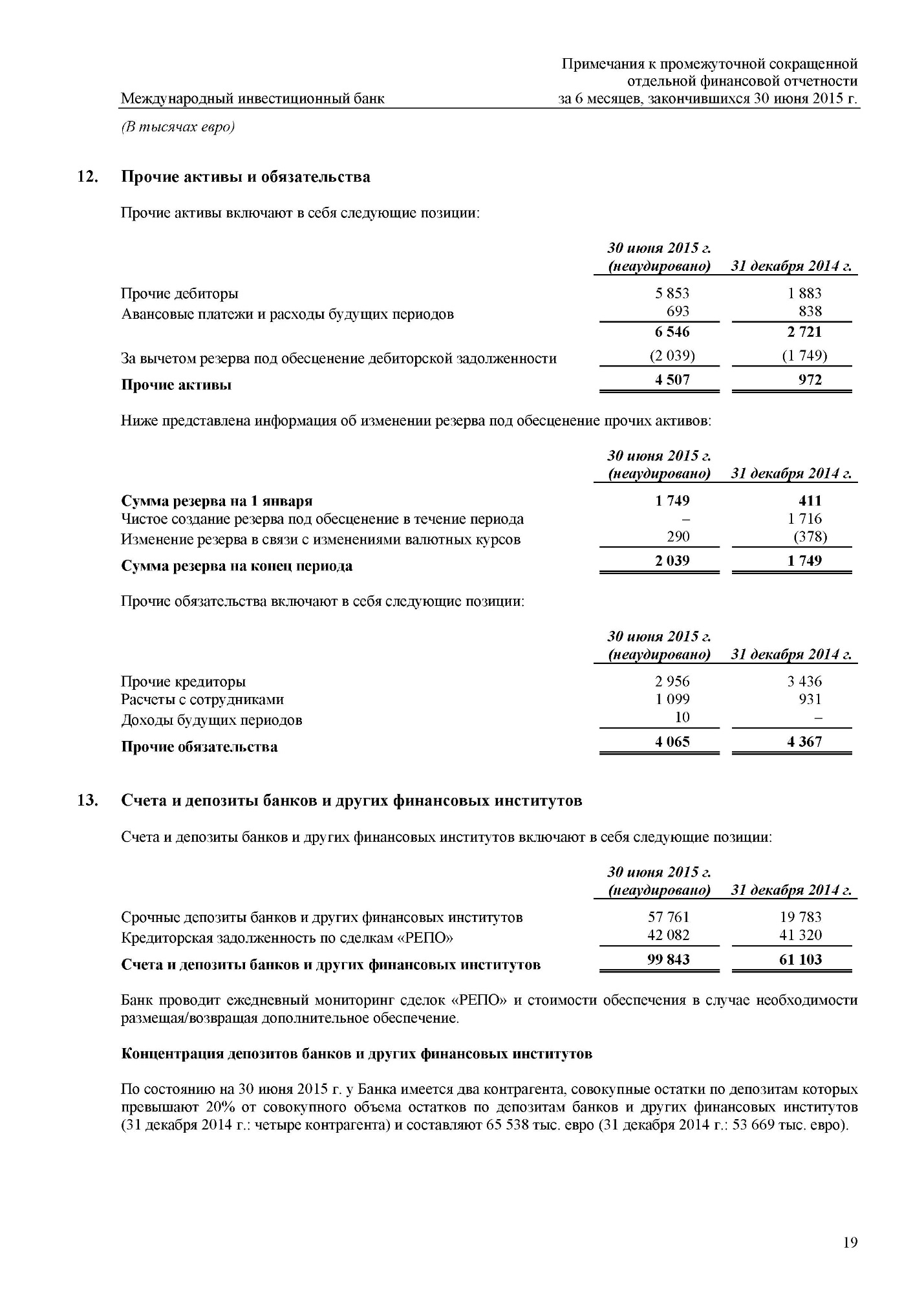 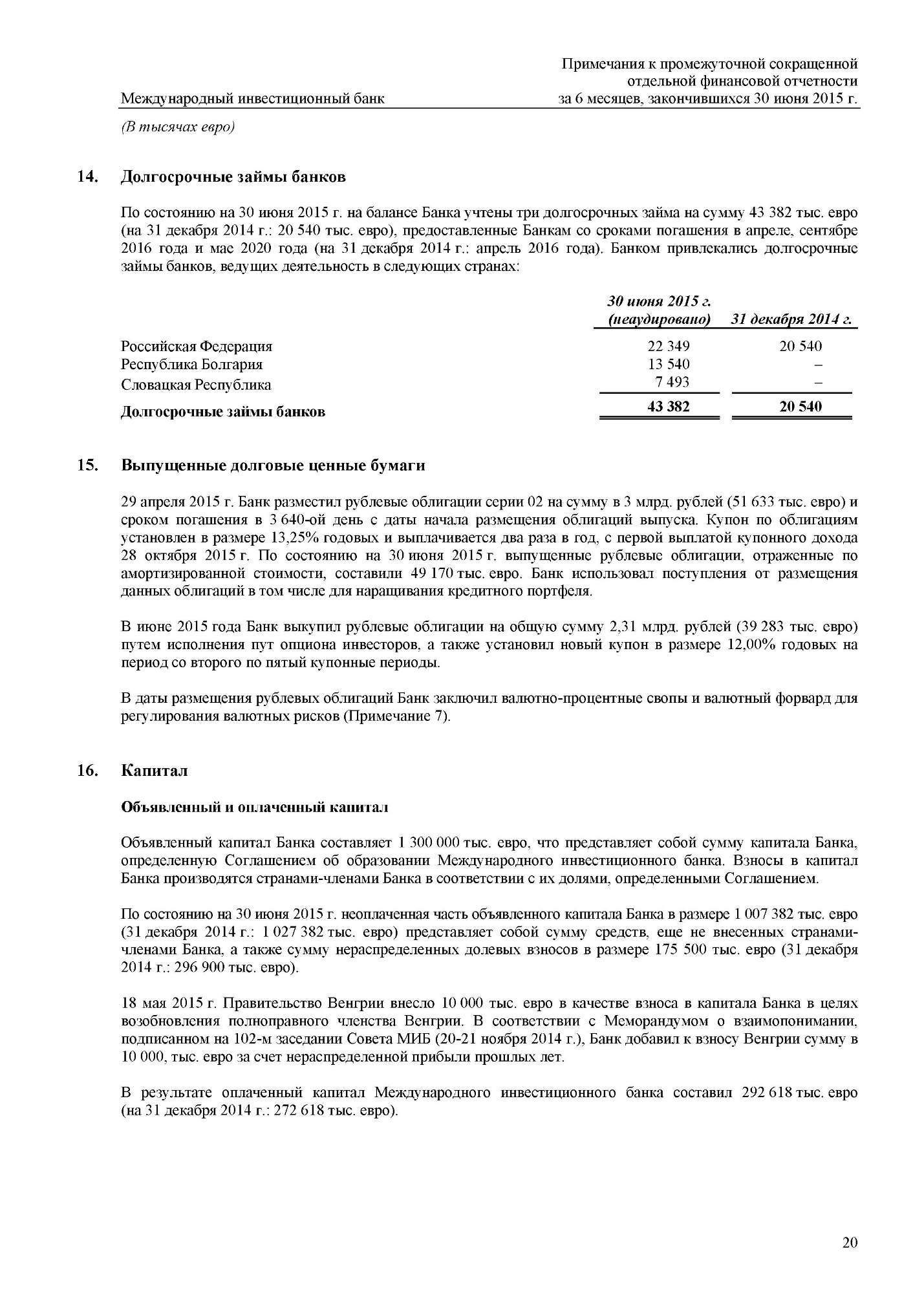 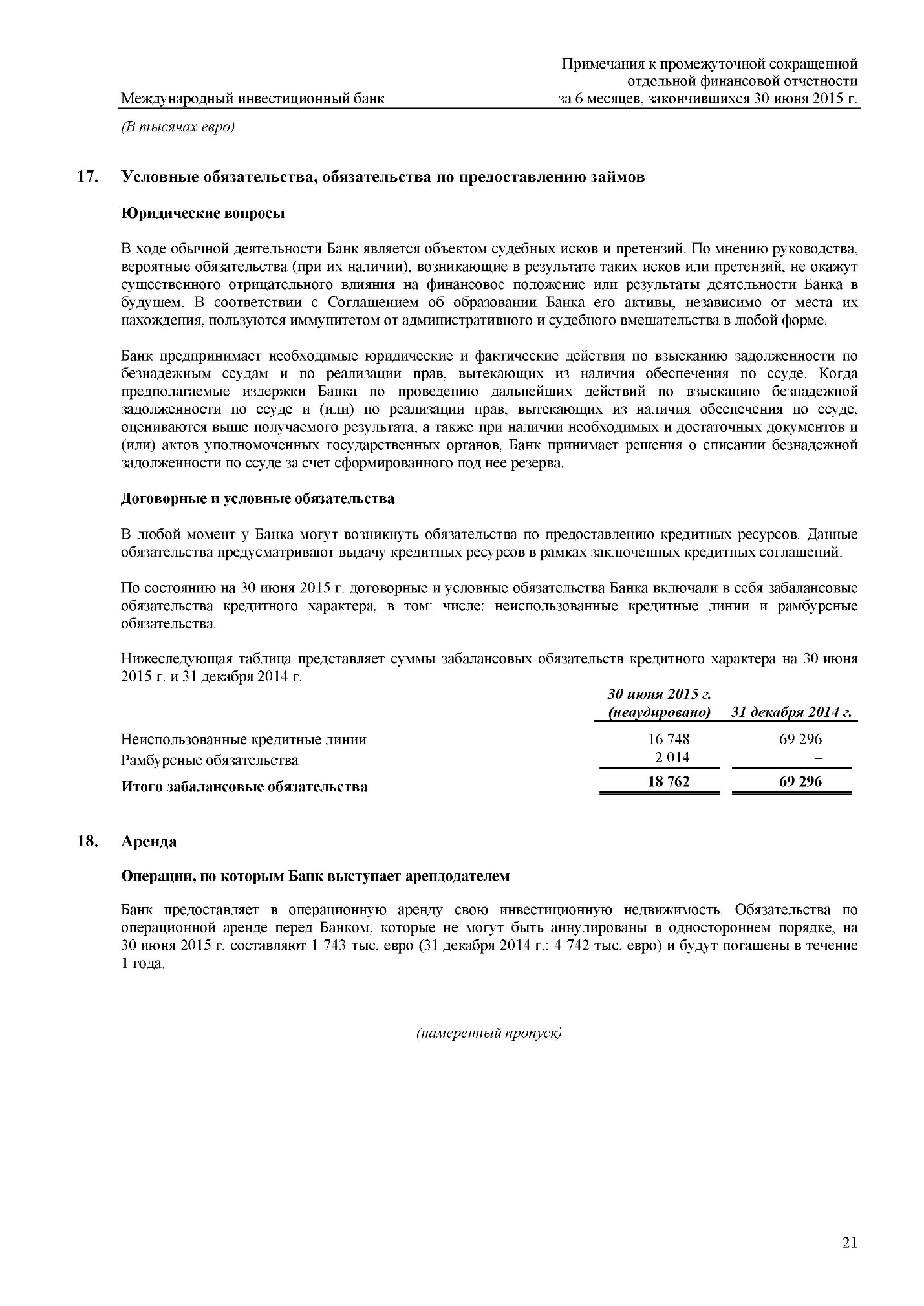 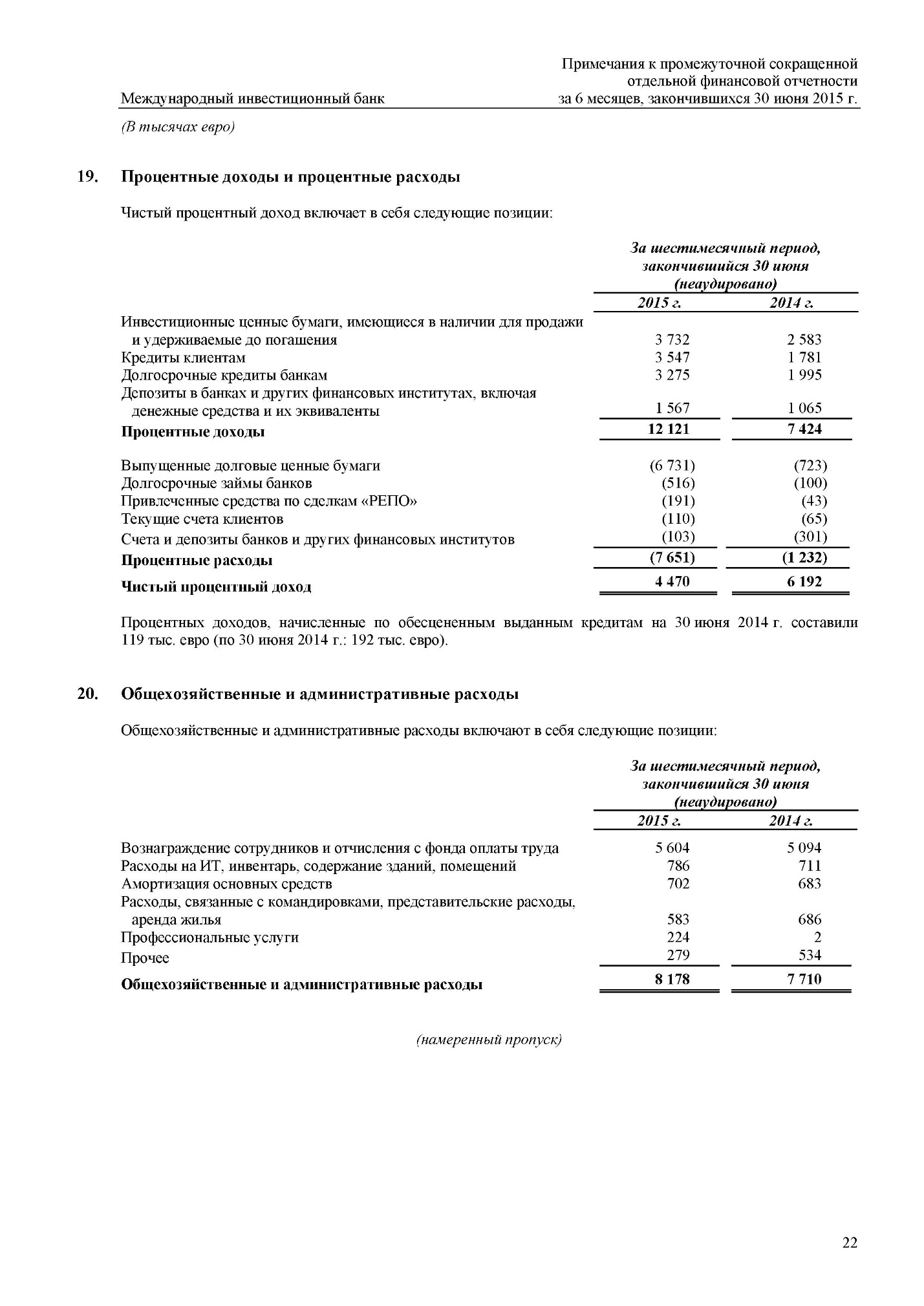 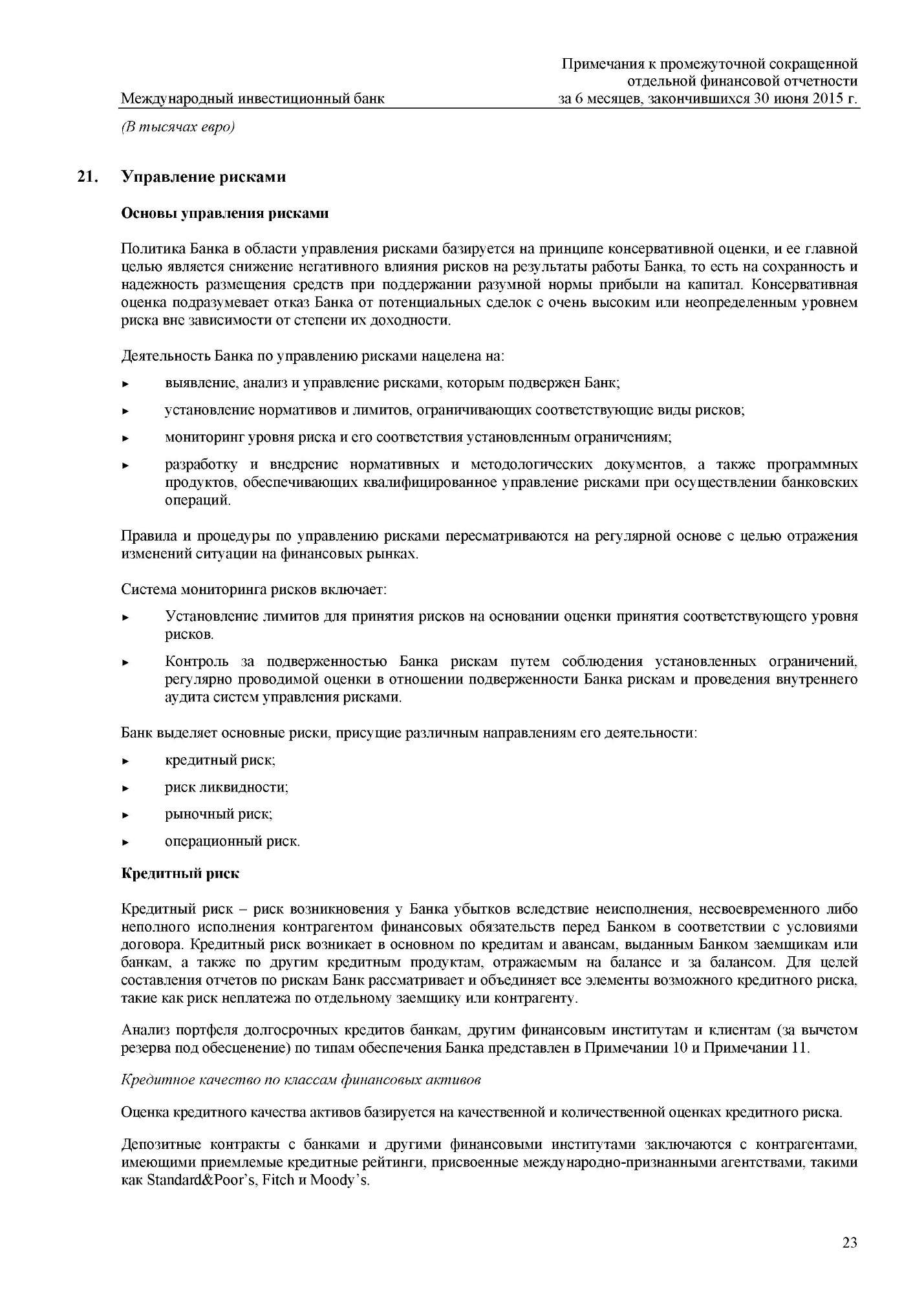 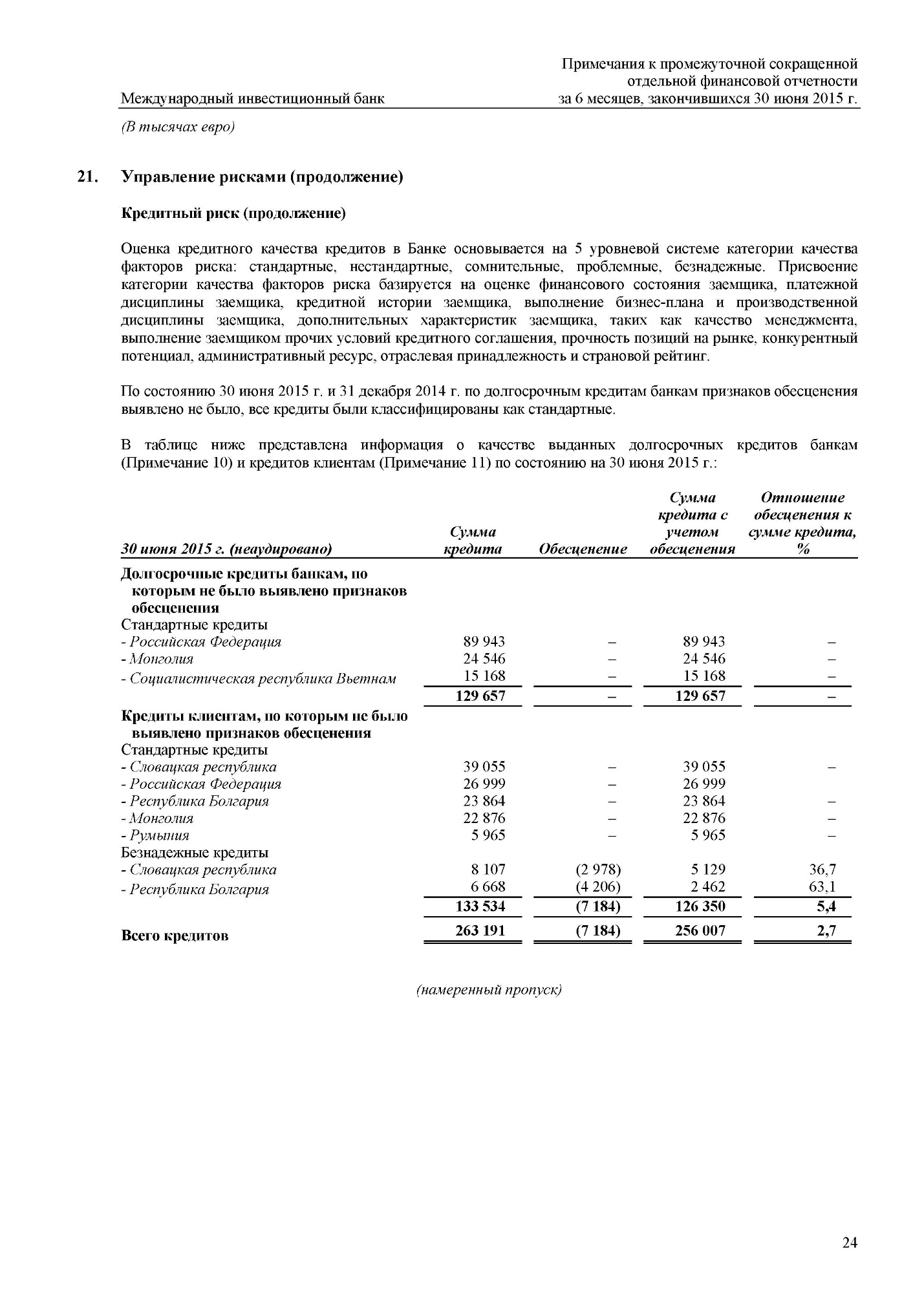 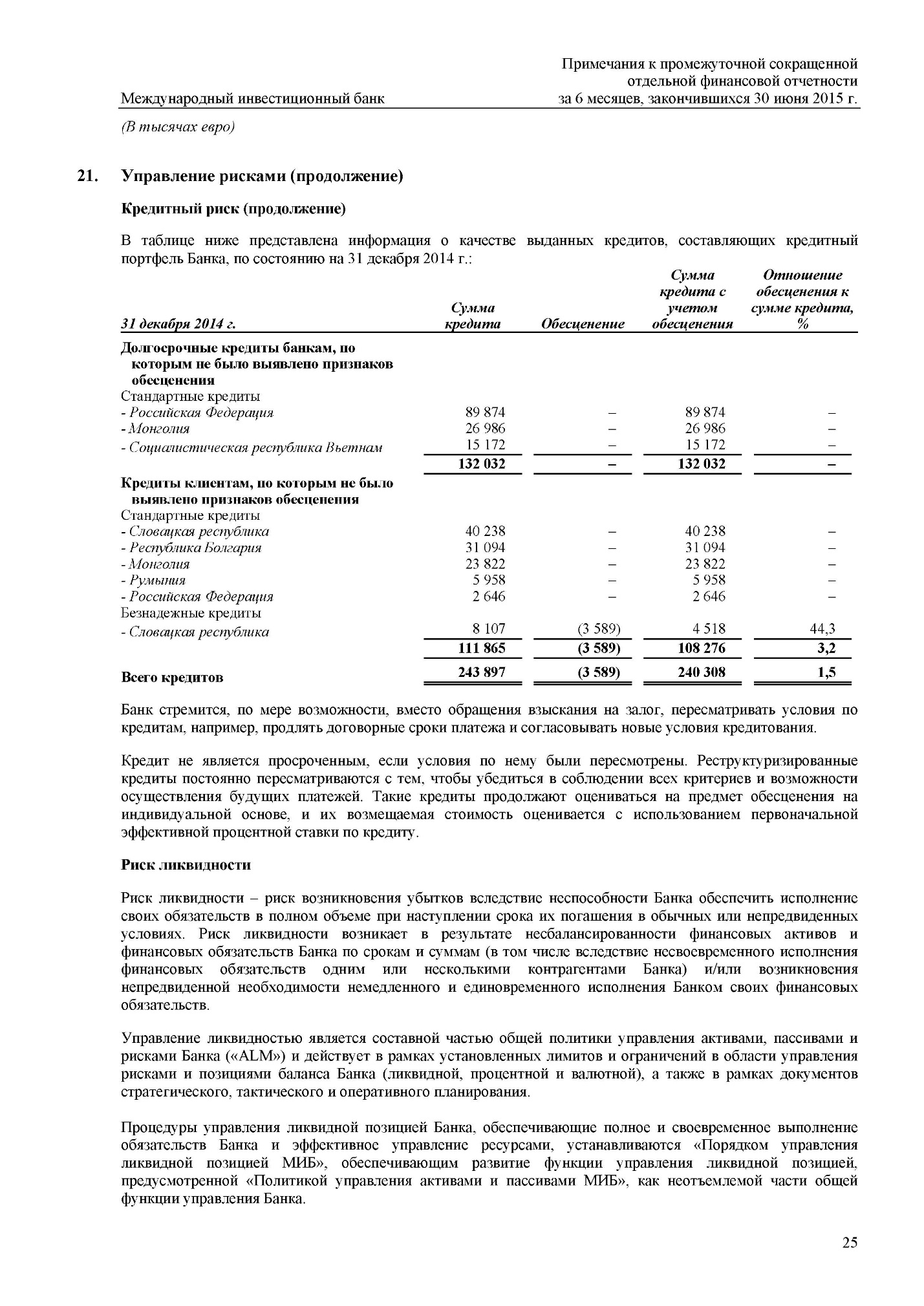 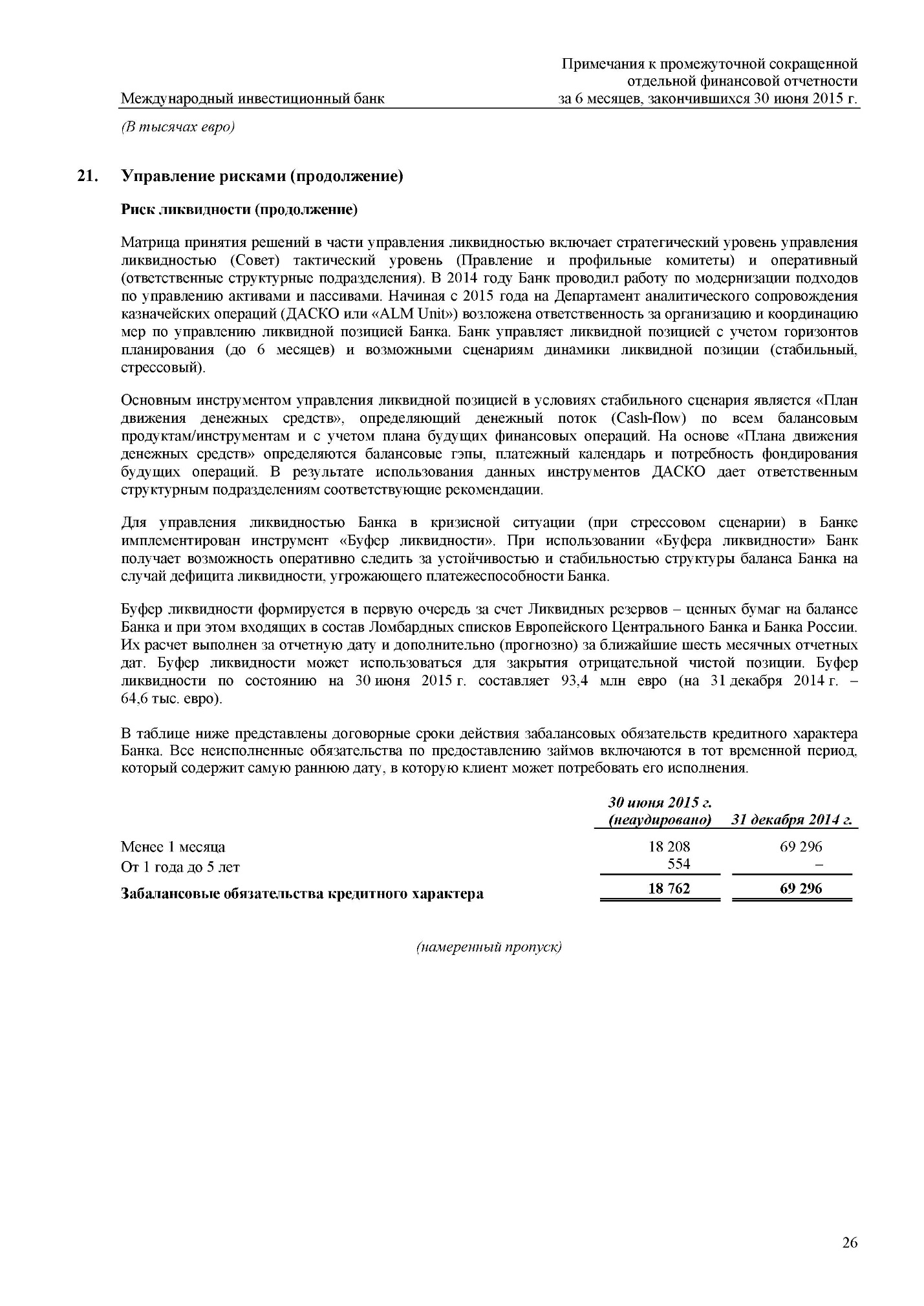 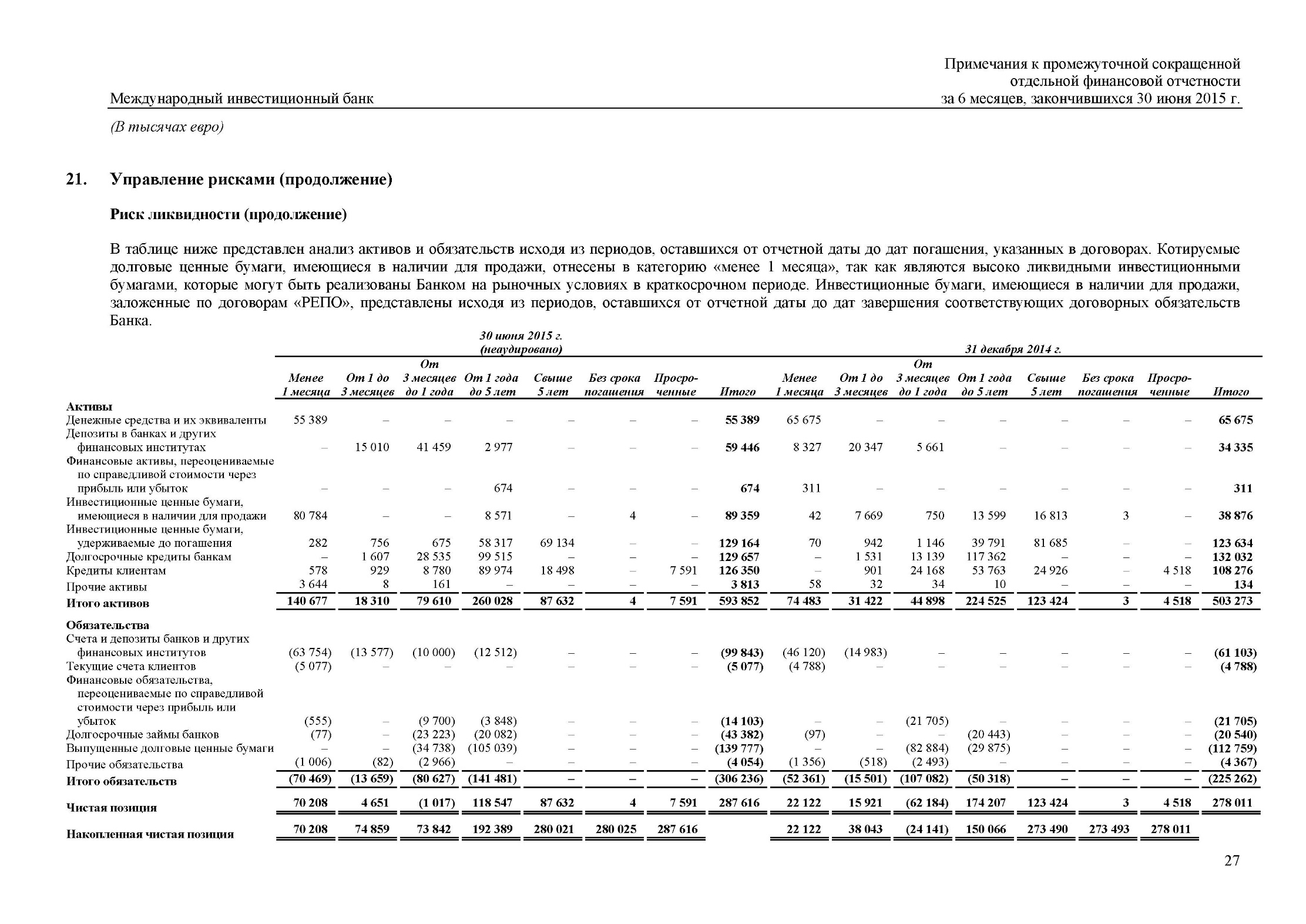 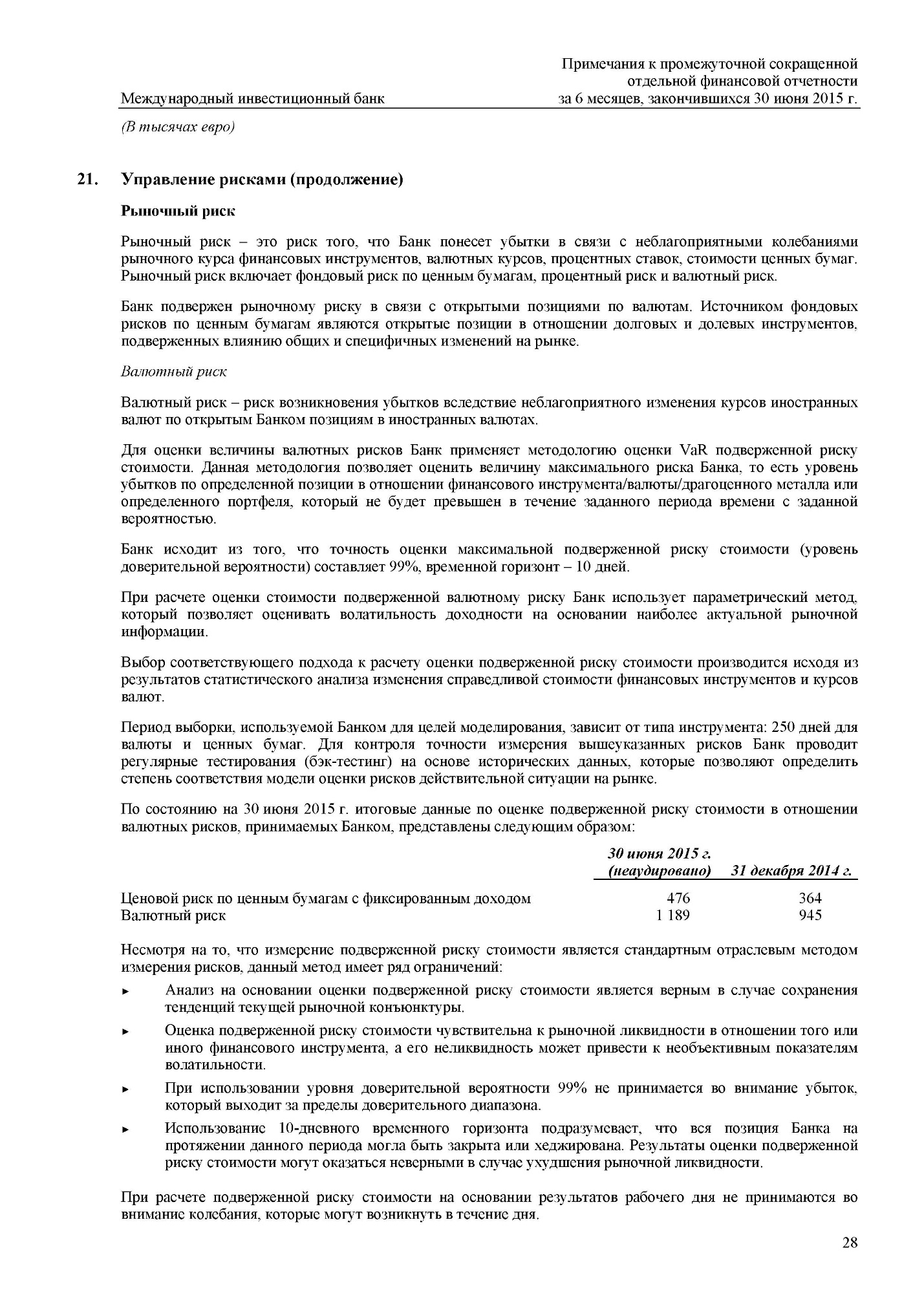 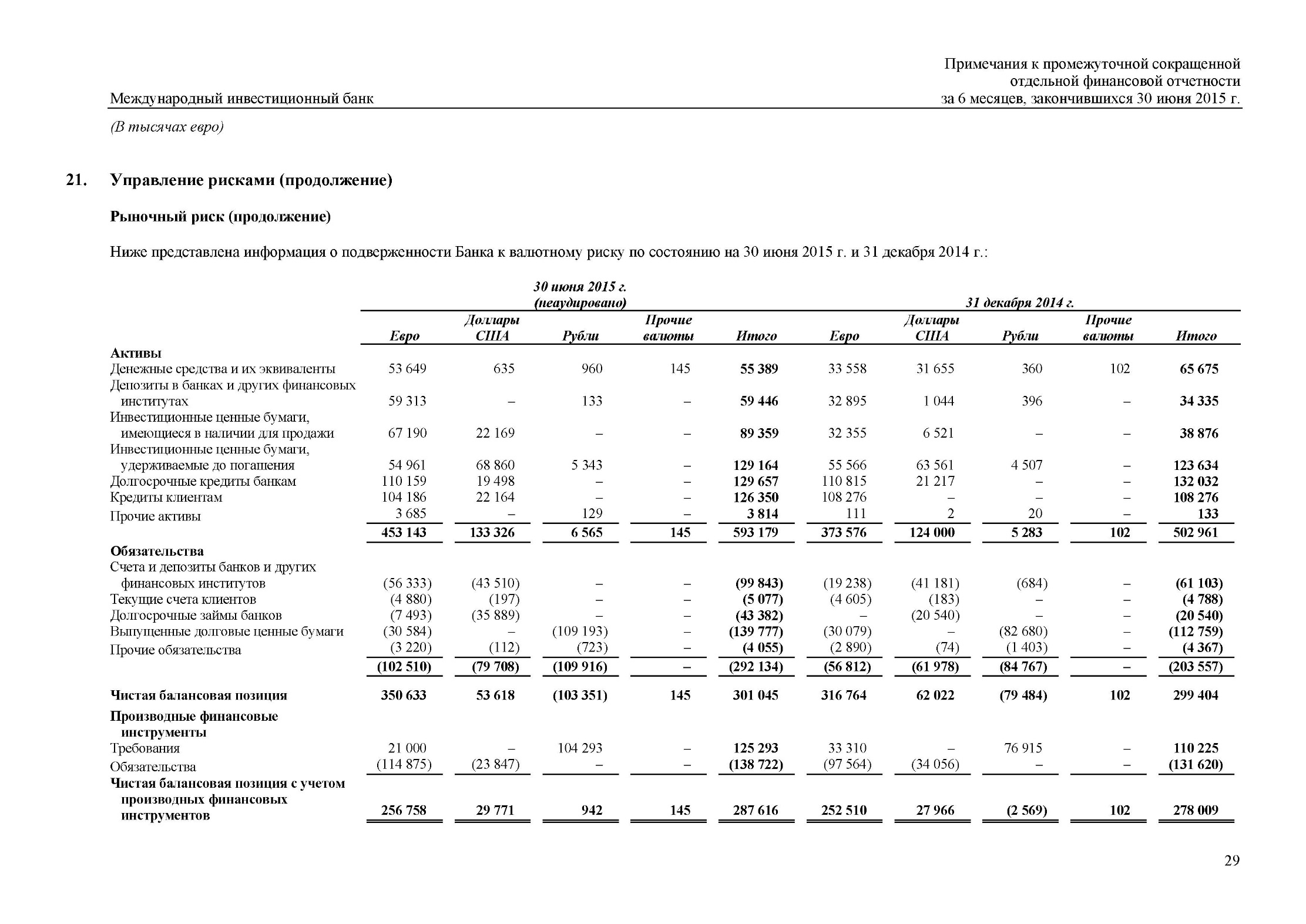 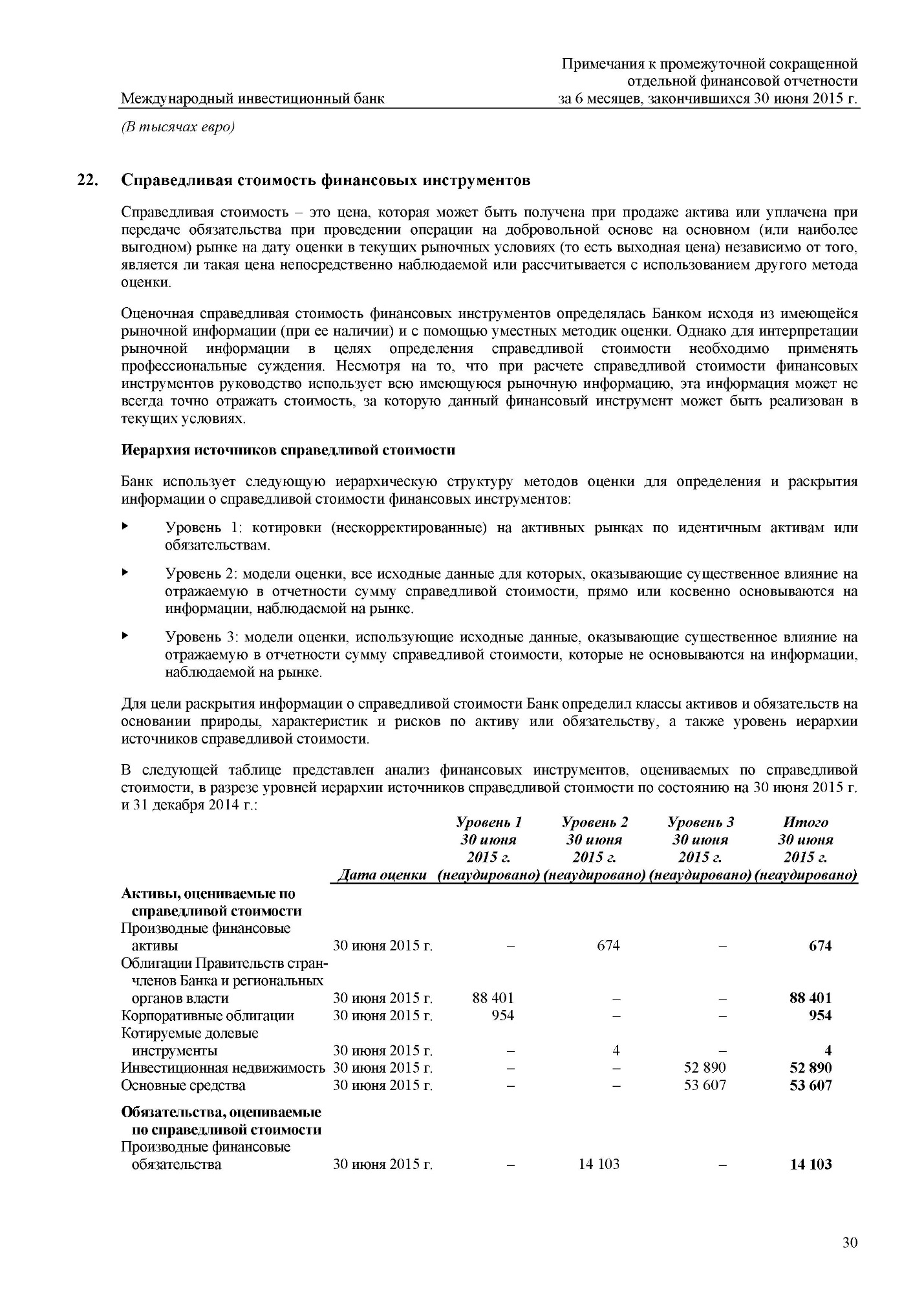 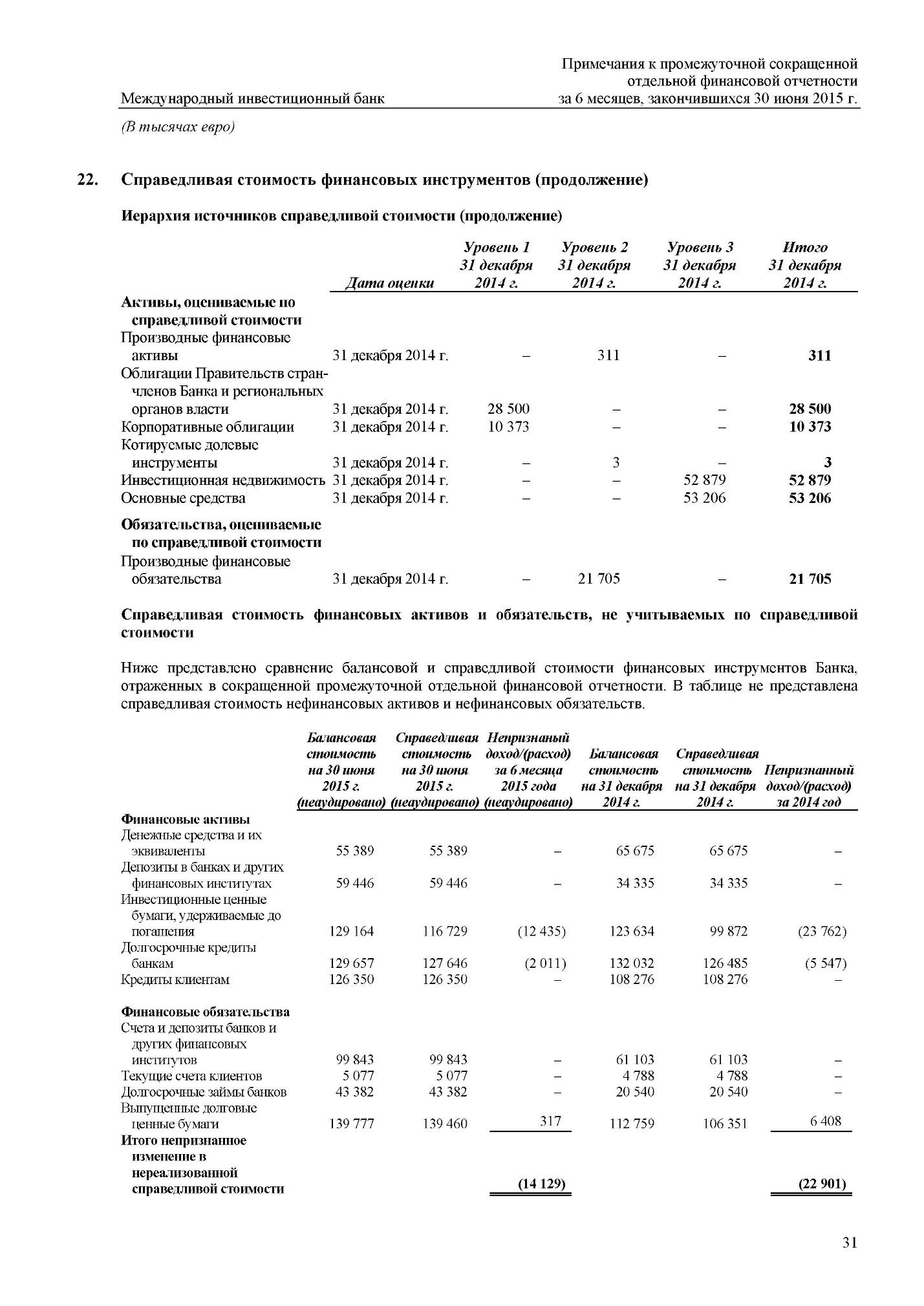 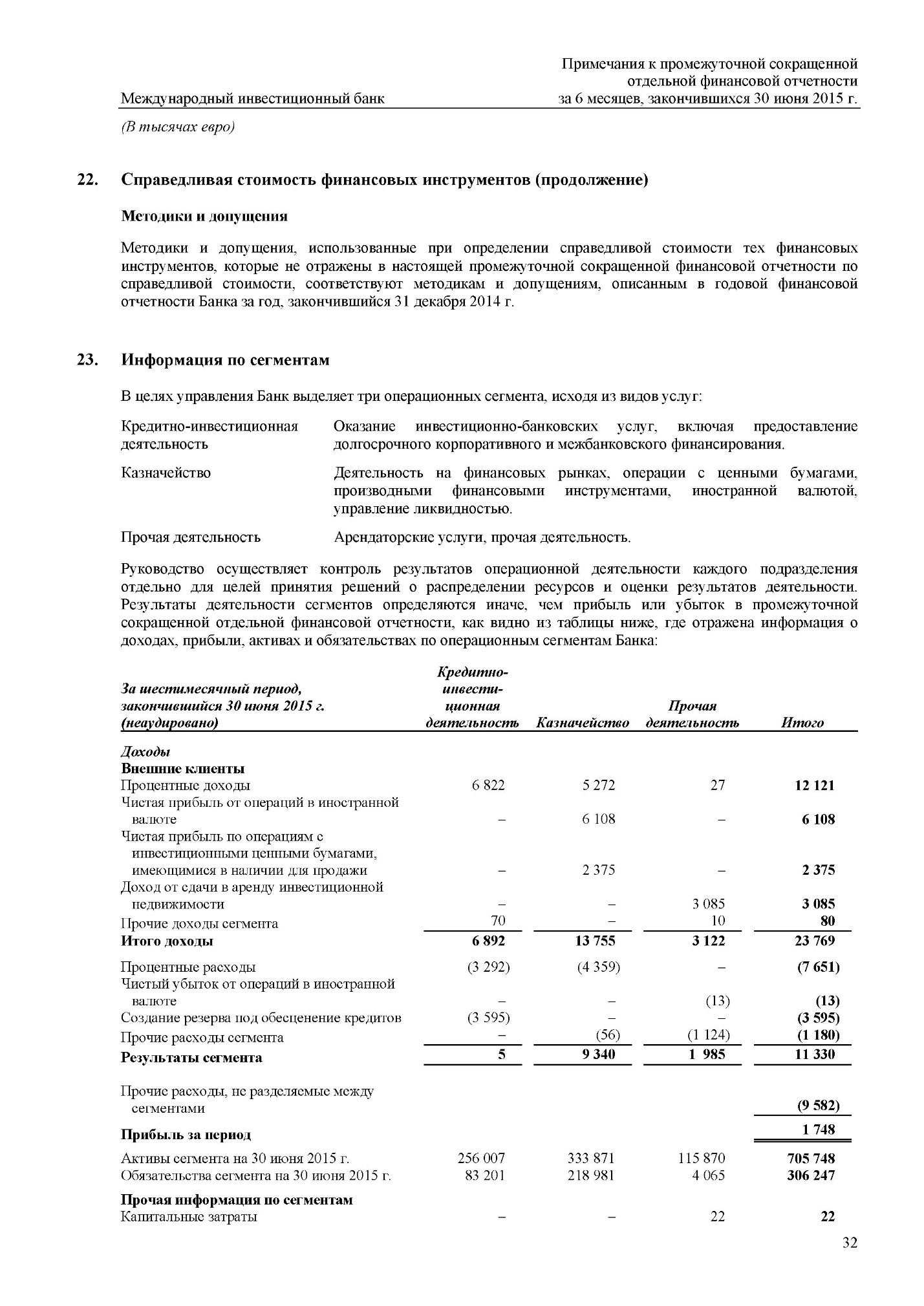 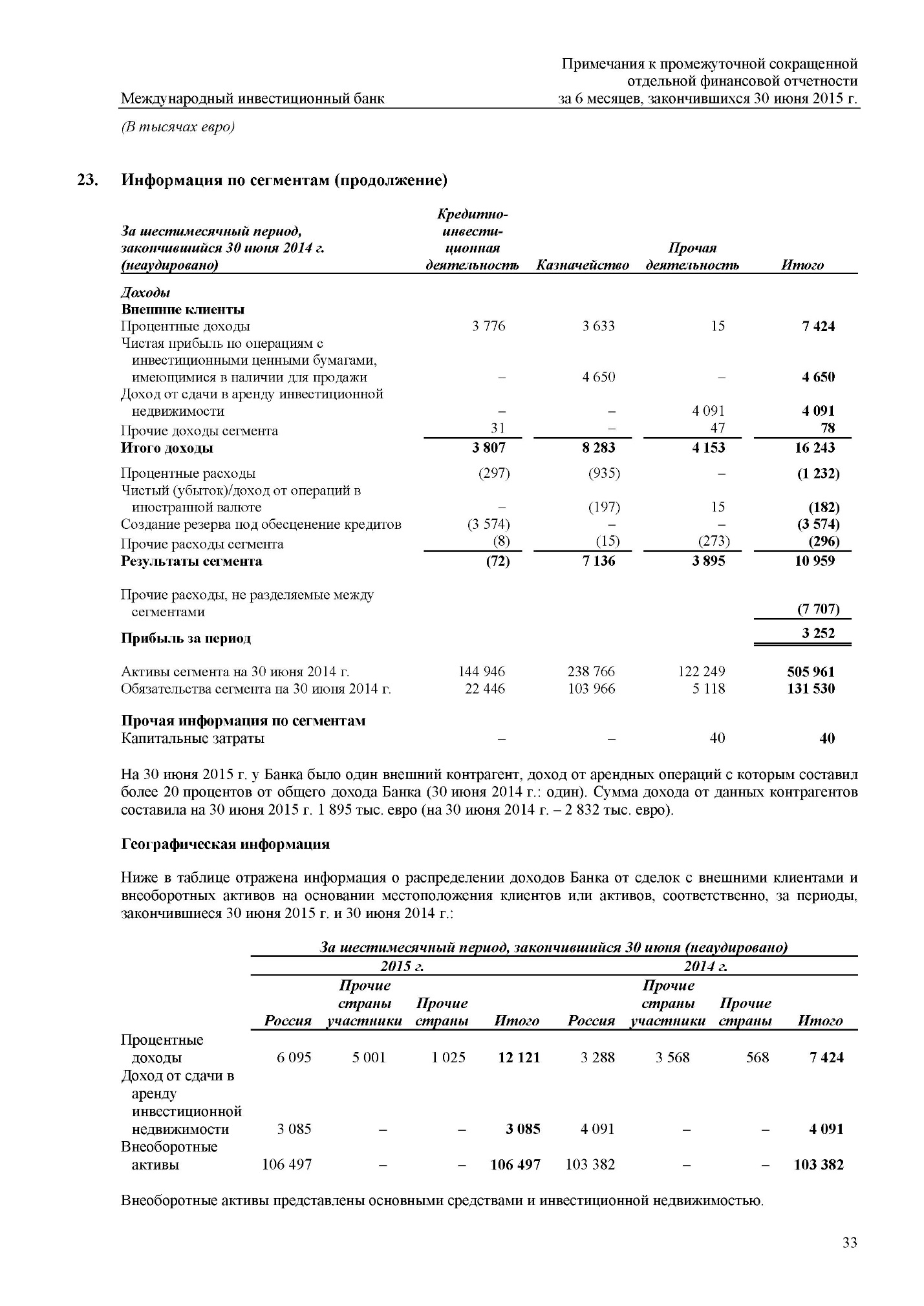 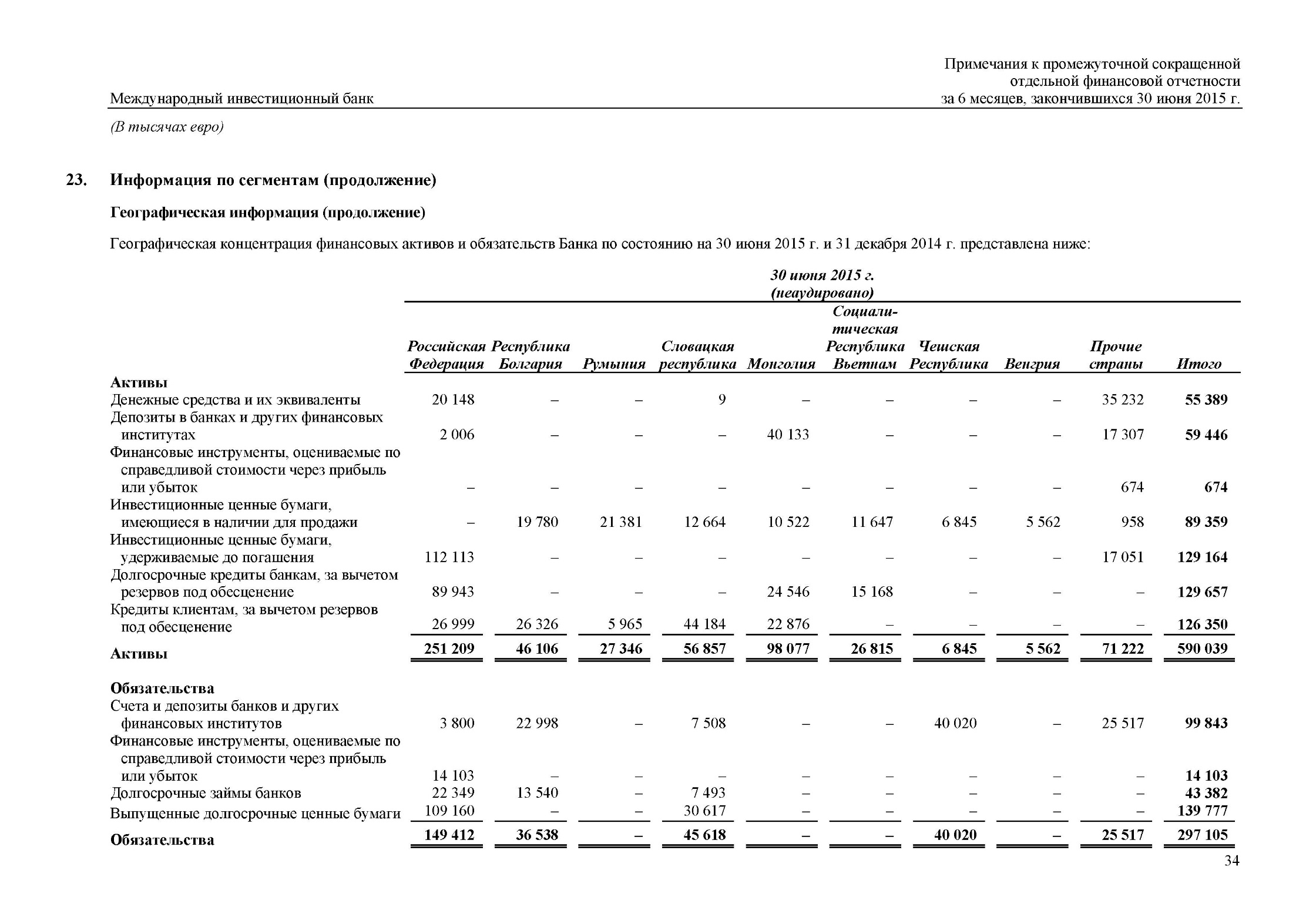 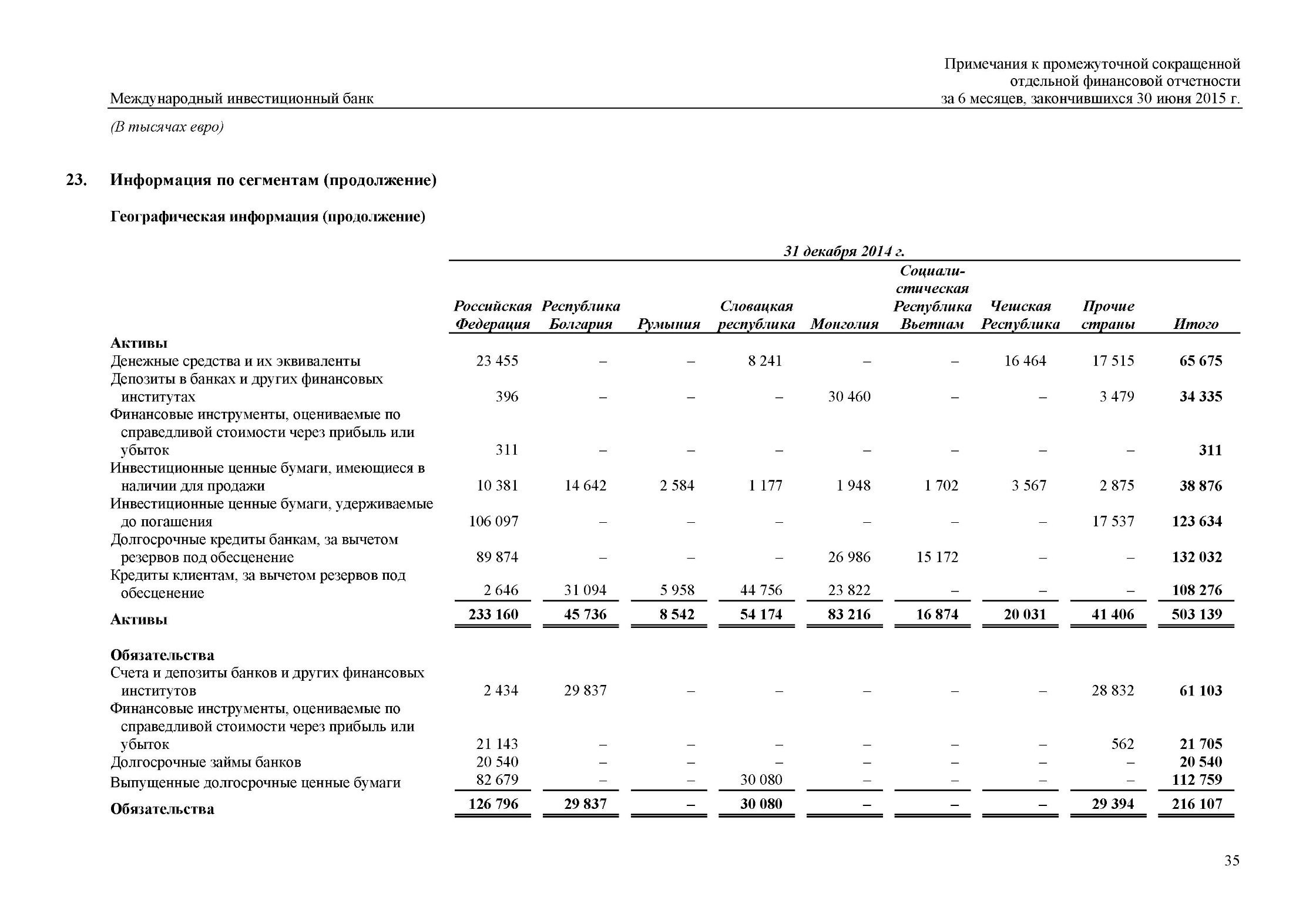 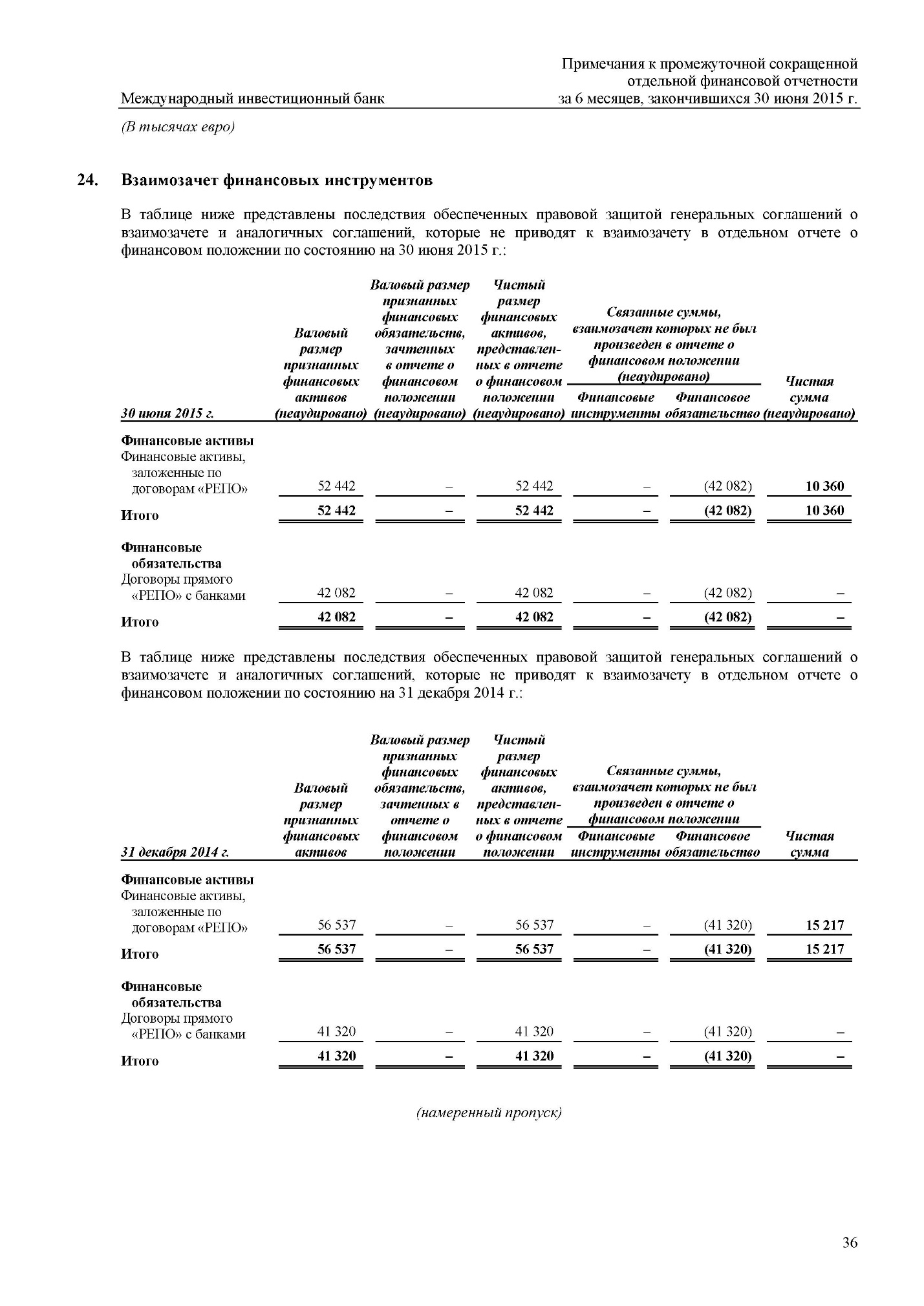 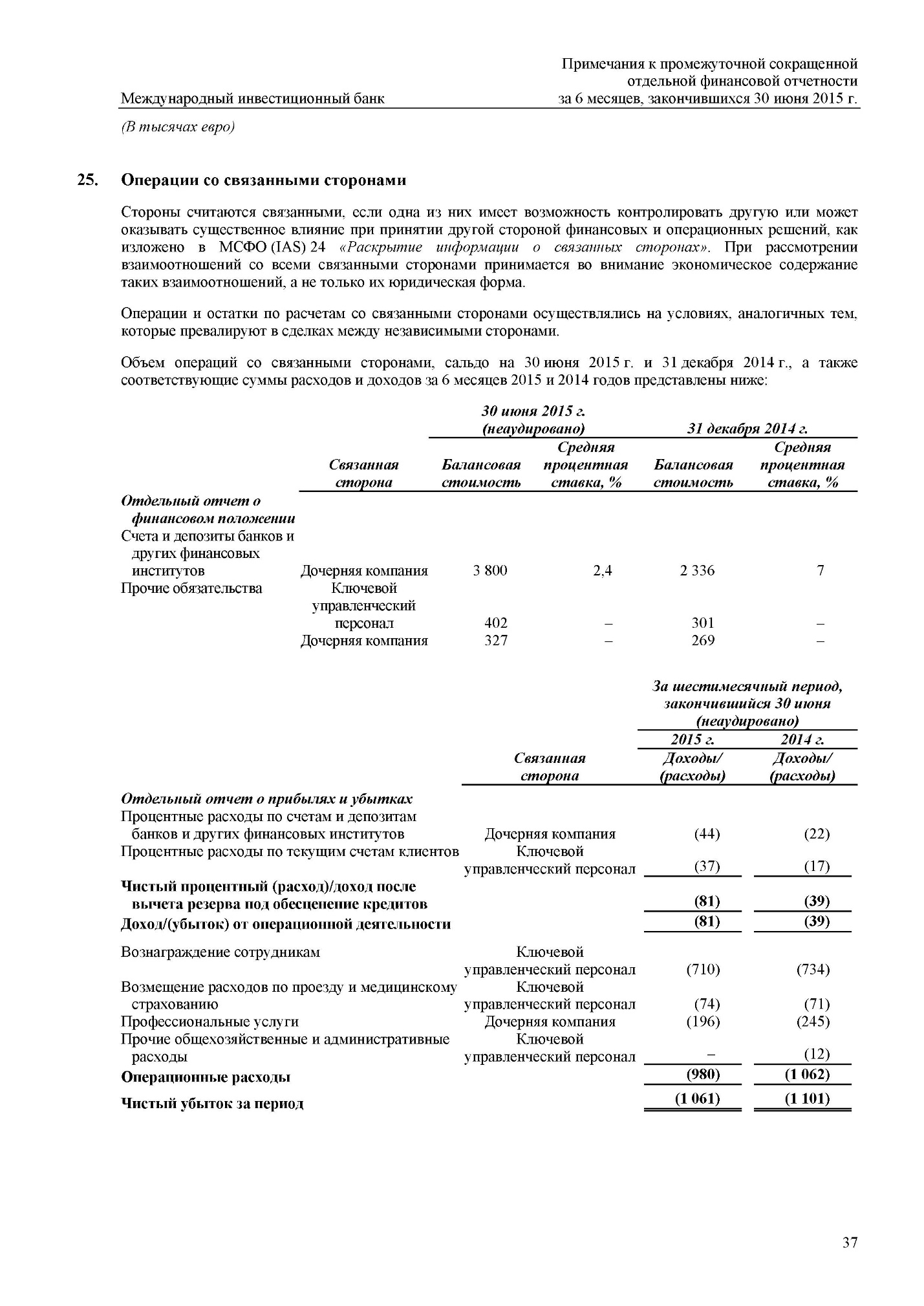 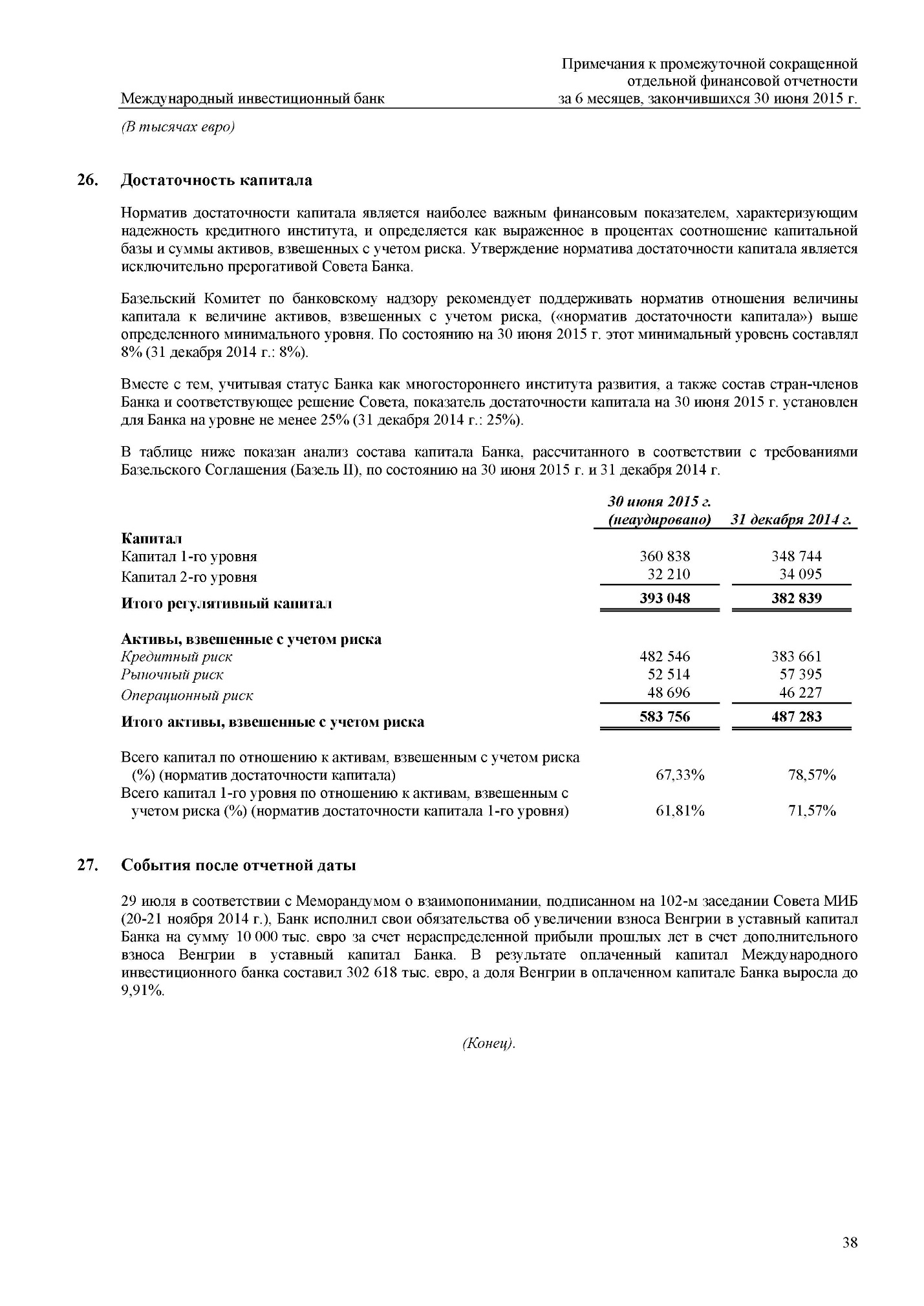 